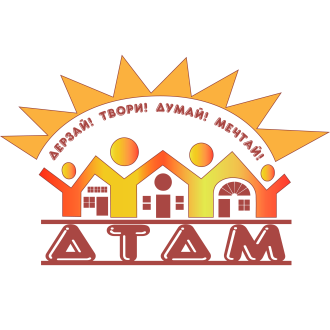 Управление образования администрации г. ОренбургаМуниципальное автономное учреждение 
дополнительного образования«Дворец творчества детей и молодежи»Отдел «Синтез искусств»(междустрочный интервал одинарный, выравнивание по ширине)Дополнительная общеобразовательная общеразвивающая 
программа художественной направленности«Чудо-мастерская»)Творческое объединение «Чудо-мастерская»форма реализации программы: очная с применением дистанционных 
образовательных технологий(полужирное выравнивание по центВозраст детей 7-12 летСрок реализации 3 годаАвтор-составитель:Данилова Нэлли Юрьевнапедагог дополнительного образованияНаучный руководитель:Русакова Татьяна Геннадьевна,доктор педагогических наук,профессор, зав. кафедрой ХЭВ ОГПУг. Оренбург 20121. КОМПЛЕКС ОСНОВНЫХ ХАРАКТЕРИСТИК 
ПРОГРАММЫ1.1. Пояснительная запискаНаправленность программыПрограмма «Чудо - мастерская» - художественной направленности. Она нацелена не только на развитие изобразительных способностей обучающегося, но и на воспитание чувства прекрасного, умения понимать, ценить красоту и богатство родной природы.В процессе обучения у обучающихся расширяются и углубляются представления о связях искусства с жизнью, полученные на занятиях ИЗО в общеобразовательной школе.Программа направлена на:приобщение обучающихся к культурному наследию человечества;обогащение опыта творческой деятельности, способствующего самореализации личности;развитие мелкой моторики рук, памяти и творческого воображения;развитие эмоционально - чувственной сферы ребенка;расширение общего кругозора обучающегося в процессе приобщения его к изобразительному искусству.Образовательный процесс предусматривает следующие этапы обучения:I этап - начальный: закладываются основы построения композиции, основы цветоведения, формируются представления о различных видах декоративно - прикладного творчества России. Создаются условия для развития интереса и устойчивой мотивации к предлагаемому виду творчества. Ведущим является репродуктивный метод обучения. II этап - базовый: закладываются базовые навыки изобразительной деятельности, декорирования, обогащаются знания в области искусства, расширяются знания о техниках, видах изобразительного искусства, приемах и видах скульптуры, аппликации. Организуется самостоятельная творческая работа по собственным эскизам с использованием полученных знаний и умений. Используется преимущественно эмпирический (основанный на опыте) метод обучения. Осваиваются технологии проектной деятельности, предоставляющие возможности для проявления индивидуальности, творческого самовыражения обучающихся. В результате выполнения проектов у обучающихся воспитываются трудолюбие, способность самостоятельно принимать решения, ответственность, коммуникабельность, изобретательность; формируются положительные потребности и интересы. Пусть то, что обучающиеся открывают или создают по мере разработки своих проектов, есть лишь упрощенное повторение уже созданного наукой и жизнью - суть в том, что они открывают субъективно новые для них факты и строят новые для себя понятия, а не получают их готовыми от педагога.Программа реализуется с 2005г. на базе МАУДО «ДТДиМ» - в МОАУ «Лицей № 6» г. Оренбурга (адаптирована под программу лицея).Актуальность программыАктуальность состоит в том, что она адаптирована для реализации в условиях временного ограничения занятий в очной (контактной) форме и включает все необходимые инструменты дистанционного обучения, повышает доступность получения дополнительного образования для обучающихся, не имеющих возможность посещать образовательное учреждение.В системе эстетического, творческого воспитания подрастающего поколения особая роль принадлежит изобразительному искусству. Умение видеть и понимать красоту окружающего мира, способствует воспитанию культуры чувств, развитию художественно - эстетического вкуса, трудовой и творческой активности. В процессе художественной деятельности у обучающихся воспитывается целеустремленность, усидчивость, чувство взаимопомощи, появляется возможность творческой самореализации.Концепция развития дополнительного образования детей (утв. Распоряжением Правительства РФ от 4 сентября 2014г. № 1726 - р) прямо указывает на необходимость «удовлетворении индивидуальных потребностей учащихся в интеллектуальном и художественно - эстетическом творчестве формирования и развития их творческих способностей».Обоснованием актуальности перехода на дистанционное обучение на современном этапе связано с пандемией COVID-19, которая затронула большинство стран мира и практически все сферы общественной жизни, не стала исключением и система образования.При этом следует иметь ввиду, что само внедрение дистанционных технологий и электронного обучения нормативно закреплено ещё в рамках Федерального закона «Об образовании в Российской Федерации» от 29.12.2012 г. № 273 - ФЗ (ст.16) и приказа. Министерства просвещения от 09.11.2018 г. № 196 «Об утверждении Порядка организации и осуществления образовательной деятельности по дополнительным общеобразовательным программам» (п. 10).Новые изменения в Федеральном законе «Об образовании в РФ» (вступили в силу с 01.07 2020) прямо говорят, что «при угрозе возникновения и (или) возникновении отдельных чрезвычайных ситуаций, введении режима повышенной готовности или чрезвычайной ситуации на всей территории РФ либо на её части реализация образовательных программ, осуществляется с применением электронного обучения, дистанционных образовательных технологий» (ст.108, п. 17.1).Распоряжение Минпросвещения России от 18.05.2020 N Р - 44 «Об утверждении методических рекомендаций для внедрения в основные общеобразовательные программы современных цифровых технологий».Таким образом, данная программа, ориентированная на развитие художественных способностей обучающихся в очном и дистанционном формате, является на сегодняшний день актуальной.Кроме всего перечисленного, программа «Чудо - мастерская» знакомит обучающихся с культурой Уральского региона, воспитывает в них любовь к малой родине, уважение к труду оренбургских вязальщиц; кроме этого, она способствует развитию мелкой моторики руки у детей младшего школьного возраста (в работе с красками и графическими материалами руки должны быть подвижными, пальчики во время работы находятся в постоянном движении, в результате усиливается кровообращение, развивается и увеличивается особая тонкая чувствительность пальцев).Программа даёт возможность приблизить художественно - творческое обучение к запросам социума; закрепляет навыки создания своими руками творческих работ, дает возможность обучающимся почувствовать свою значимость в среде сверстников, активно участвовать в творческой жизни детского коллектива, тем самым, понимать общественную значимость художественно - творческого развития. Самооценка и самоуважение обучающихся повышается, благодаря его талантам и достижениям. В дальнейшем, обучающиеся могут продолжить обучение по выбранному направлению, самореализоваться в жизни, стать успешными людьми, в них формируется активная жизненная позиция.Отличительные особенности программыСуществующие программы по изобразительной деятельности (Т Я. Шпикаловой, Б. М. Неменского), реализуемые в средних образовательных школах, направлены на формирование художественной культуры личности, приобщение к общечеловеческим ценностям, овладение национальным и культурным наследием. В процессе написания программы «Чудо - мастерская» была также изучена программа Хорохориной Т. А. «Юный художник», которая реализуется в учреждении дополнительного образования детей.Сравнительная характеристика нескольких программ по изобразительному искусству выявляет как схожие, так и отличительные признаки:Отличительной особенностью программы является: использование на занятиях техники ТРиЗ, технологии проектной деятельности и региональный компонент (акцент сделан на особенности природы и культуры Урала). Ценностно - ориентированный подход к содержанию обуславливает раскрытие ценности природы, человека, культуры посредством изобразительного искусства. Региональный компонент является ключевым в обогащении чувственного опыта ребенка.Адресат программы, краткая характеристика обучающихсяПрограмма рассчитана на работу с детьми 7 - 12 лет.1 год обучения – 7 - 8 лет2 год обучения – 9 - 10 лет3 год обучения – 11 - 12 летК освоению дополнительной общеобразовательной общеразвивающей программы допускаются все дети без исключения, не имеющие медицинских противопоказаний для занятий данным видом деятельности.В этом возрасте обучающиеся уже достаточно осознанно делают выбор вида деятельности для своего дополнительного образования. Они открыты для восприятия, но находятся в эмоциональной зависимости от педагога - потребность в положительных эмоциях значимого взрослого во многом определяет их поведение. Учитывая это, программа предусматривает создание положительного эмоционального фона занятий.Яркость, красочность предлагаемых и демонстрируемых изделий вызывает высокий эмоциональный отклик у ребёнка. Детям младшего возраста трудно сосредоточиться на однообразной, и мало привлекательной для них деятельности, требующей умственного напряжения. Поэтому для более продуктивной работы применяются методы переключения внимания, что предупреждает переутомление.Младший школьный возраст - это важный период для развития и совершенствования координации, быстроты, ловкости движений, но еще слабо развиты мелкие мышцы кистей рук, дети не обладают точной координацией мелких движений пальцев. Выполняя различные действия: рисование графическими материалами, расписывать кистью – обучающийся будет развивать мелкие и точные движения рук.В этом возрасте ребенок довольно много знает об окружающем мире и его общение с ним очень разнообразно. Кажется, что возможности восприятия, энергия, результативность деятельности детей безграничны. Но умение воспринимать материал, фантазировать, создавать интересные образы, изделия, композиции у обучающихся не всегда одинаково развито. Занятия по созданию работ в разной технике исполнения помогут обучающимся обрести уверенность в собственных силах, освоить необычные технологии, воспитать художественный вкус, умение наблюдать и выделять характерное; учат не только смотреть, но и видеть, ведь сюжеты будущих работ находятся рядом, необходимо только отыскать их.Объем и срок освоения программыПрограмма регулируется Положением об организации и осуществлении образовательного процесса в МАУДО «Дворец творчества детей и молодежи». Количество учебных часов установлено в соответствии с возрастными особенностями обучающихся младшего школьного возраста, требованиями по технике безопасности при работе с инструментами и материалами.Программа рассчитана на 3 года обучения, реализуется в объеме 504 часа, из которых:1 год обучения: 72ч. - комплексные занятия в группе продленного дня (см. Особенности организации образовательного процесса), а также: 1 год обучения - 144 ч. - рассчитан на младших школьников (стартовый уровень). В течении первого года обучения формируются элементарные умения и навыки на занятиях изобразительным и декоративно - прикладным творчеством, развивается ручная умелость.2 год обучения - 144ч.3 год обучения - 144ч.Формы обученияФорма обучения - очная, дистанционная.Программа 1-ого года обучения имеет модульное построение и находится в стадии эксперимента. Каждый модуль ориентирован на достижение определенной цели и может реализовываться в качестве полноценного курса (в системе дополнительного образования), так и фрагментарно (в организации внеурочной деятельности в зависимости от запроса администрации муниципальных образовательных учреждений на формирование живописно - графических навыков или др.).Программа 2 - 3-его годов обучения реализуется в системе дополнительного образования. Обучающиеся получают знания, приобретают умения изготовления работ в различных техниках, составления творческих проектов (3 год обучения). Выбор темы проектов обусловлен интересами обучающихся и социальным заказом, под руководством и при участии педагога творческого объединения. Однако, исходя из запроса администрации муниципальных образовательных учреждений, структура учебно - тематического плана и содержания может претерпеть изменения по аналогии с модульным построением программы 1-ого года обучения.По виду проводятся как традиционные занятия, так и не традиционные:практические занятия;занятие на усвоение новых знаний, закрепление и обобщение полученных знаний;занятия - импровизации;мастер - класс;проектная деятельность;беседы; экскурсии; выставки;посещение театров и кино.Дополнительная общеобразовательная общеразвивающая программа «Чудо - мастерская» с применением электронного обучения и дистанционных образовательных технологий предусматривает использование следующих форм организации образовательного процесса:– индивидуальная;– групповая.Особенности образовательного процессаБазой для реализации программы является лицей; занятия в объединении должны согласовываться с его расписанием и режимом. Существует социальный заказ на группы продленного дня; программа «Чудо - мастерская» предусматривает комплексные занятия в группах продленного дня 1 - го года обучения.Групповая форма включает в себя: занятия с группами 1 - 3 годов обучения, занятия в группах продленного дня (1 год обучения) - по 8 - 10 человек, и микрогруппах - для обучающихся с повышенной мотивацией 2 и 3 года обучения.2 - 3 год обучения - младшие школьники 8 - 9лет, 10 - 12 лет (базовый уровень), формируются базовые умения, изобразительная грамотность.Помимо основной части программы, выделяется время для подготовки и участия в конкурсах и проектах для обучающихся с повышенной мотивацией в микрогруппах по 2 - 5 человек. Возможен выбор индивидуального маршрута для развития и углубления знаний в определенной области.Ведущей формой организации образовательного процесса по программе «Чудо - мастерская» является занятие. Программа предполагает использование комбинированных занятий (освоение теории, практическая часть). Помимо занятий используются иные организационные формы: выставка, конкурс, экскурсия, проектная деятельность и т.д.Образовательный процесс имеет развивающий характер и основывается на выявлении природных способностей и интересов ребенка, включает разнообразные формы и типы занятий; в процессе работы с обучающимися используются развивающие методики.Особенности организации образовательного процесса в условиях перехода на дистанционное обучение на современном этапе связано с пандемией COVID-19.В этих условиях внедрение дистанционных технологий и электронного обучения является единственно правильным, актуальным и вполне осуществимым решением. Уровень развития современных коммуникативных средств это позволяет.Образовательная деятельность по программе «Чудо - мастерская» осуществляется на русском языке в соответствии с Приказом Минпросвещения России от 09.11.2018 N 196 «Об утверждении Порядка организации и осуществления образовательной деятельности по дополнительным общеобразовательным программам» (Зарегистрировано в Минюсте России 29.11.2018 N 52831).Режим занятий, периодичность и продолжительность занятийОбъем учебной нагрузки и режим занятий разработан согласно требованиям Санитарно - эпидемиологических правил (2.4.4.3173 - 14 от 04.07.2014), Приказа Минпросвещения России от 09.11.2018 N 196 «Об утверждении Порядка организации и осуществления образовательной деятельности по дополнительным общеобразовательным программам» и Положения об организации и осуществлении образовательного процесса в МАУДО «Дворец творчества детей и молодежи».Занятия проводятся:первый год обучения (ГПД) – 2 раза в неделю по 1 часу;первый год обучения (группа) - 2 раза в неделю по 2 часа; по 1ч. 2 р. в день, 2 р. в неделю;второй год обучения (группа, микрогруппа) - 2 раза в неделю по 2 часа; по 1ч. 2 р. в день, 2 р. в неделю;третий год обучения (группа, микрогруппа) - 2 раза в неделю по 2 часа; по 1ч. 2 р. в день, 2 р. в неделю.1.2. Цель и задачи Цель программы - формирование изобразительной грамотности младших школьников путем включения в творческую изобразительную (художественную) деятельность.Задачи в области обучения:формировать у обучающихся представления об изобразительном искусстве, основных видах и жанрах искусства и народной культуры;формировать у обучающихся опыт работы с различными материалами и инструментами;формировать терминологию и лексику изобразительного и декоративно-прикладного искусства;сформировать представление об основах рисунка и живописи, законах композиции.Задачи в области развития:развивать творческое мышление, фантазию, воображение, память внимание;развивать ручную умелость младших школьников;развивать коммуникативные способности;развивать стремление к разумной организации своего свободного времени;развивать познавательную мотивацию обучающегося в области изобразительного и декоративного творчества;формирование навыка самостоятельного поиска информации в предоставленном перечне информационных онлайн-платформах, контентах, блогах и т.д.Задачи в области воспитания:воспитывать творческое отношение к окружающей действительности на основе гармонии человека с миром природы;воспитывать навыки творческого взаимодействия в коллективе;воспитание эмоционально - волевой сферы (мотивация на деятельность, на достижение успеха) аккуратность целеустремленность, сосредоточенность;воспитывать интерес и уважение к культуре и творчеству;воспитывать «чувство дома», любви к Родине, детскую компетентность в области культуры и истории родного края.1.3. Содержание программыУчебный план 1 год обученияI модуль «Веселая палитра»II модуль «Творчество и фантазия»Учебный план 2 года обученияУчебный план 3 года обученияСодержание учебного плана 1 года обучения «Веселая палитра» (I модуль)1. Вводное занятие. Знакомство с красками. (2 ч.)Теория. Знакомство с детьми, инструктаж по ТБ. Изобразительное искусство как вид пластических искусств. Материалы, используемые в ИЗО.Практическая работа:Рисование по памяти, по представлению (свободная тема).Форма контроля. КОНОП (контрольный опрос на определённую проблему).2. Как живут деревья (голые деревья). (4 ч.)Содержание:Характер деревьев: изучение пород и видов деревьев.Практическая работа:Графические зарисовки по образцу. Рисование любимого дерева (карандаш М, 2М).Зрительный ряд: Таблица «Учимся рисовать деревья». Кора разных деревьев. Пособие «Краски природы» В. А. Корабельникова, «Мир вокруг нас» (1 кл.) А. А. Плешакова.Форма контроля. Оценка навыков графической деятельности.3. Какого цвета дождь (осенний колорит, фигурки под зонтом). (4 ч.)Содержание:Знакомство детей с техникой «акварель»: состав акварельных красок, кисти, технические приемы письма. Этапы работы «по - сырому». Изучение конфигураций облаков.Практическая работа:Рисунок в технике «акварель». Колорит осени. Дополнение - «дождь».Зрительный ряд: Репродукции картин А. Куинджи - мастера «пятна», Ф. Васильева. Пособие «Арт - галереи» (.). Таблица «Ритм мазка».Форма контроля. Тестовое задание (стартовая диагностика). Анализ сформированности навыков изобразительной деятельности.4. Первый снег. Графика. (4 ч.)Содержание:Знакомство с графикой: виды, материалы, технические приемы.Практическая работа:Графические упражнения на проведение линий, штрихов; прием растушевки. Пробный тоновый рисунок по теме.Зрительный ряд:Видеофильм «Рисунок».Репродукция картины А. Пластова «Первый снег». Таблица «Характер деревьев».Форма контроля. Просмотр, обсуждение, отбор работ для школьной выставки.5. Узоры на стекле. (4 ч.)Содержание:Приметы зимы: снежинки, морозные узоры на окнах, иней на ветвях деревьев, заиндевелые растения. Знакомство с природой явлений. Технические приемы комбинирования.Практическая работа:Рисунок узоров на стекле.Варианты выполнения: на цветном картоне белилами (гуашь); на белых листах ф. А - 4 (восковые мелки, акварель).Зрительный и литературный ряд:Пособие «Краски природы» (В. А. Корабельников), пособие «Времена года». Таблица «Характер линии».Форма контроля. Просмотр, обсуждение, отбор работ для школьной выставки.6. Рисуем для наших мам. (Портрет, открытка). (4 ч.)Содержание:Наши мамы - лучшие на свете. Жанр ИЗО – «портрет».Практическая работа:Рисунок в подарок мамам к празднику 8 Марта.Свободный выбор варианта исполнения и материала. Ярко, детально. Акценты. Применение трафаретов (портрет).Зрительный ряд: Пособие «Занимательные темы на уроках ИЗО», «Лепим из пластилина». Праздничные открытки.Форма контроля. Просмотр, обсуждение, отбор работ для школьной выставки.7. Звери и птицы. Рисунок. (4).Содержание:Повтор: виды графики; графические материалы; технические приемы. Характер линии.Практическая работа:Графические упражнения (проведение линий, штрихов; растушевка). Рисование птиц графическими материалами (по выбору).Зрительный ряд:Таблица «Птицы зимы». Энциклопедия «Птицы».Форма контроля. Просмотр, анализ, оценка.8. Деревья проснулись. (4 ч.)Содержание:Повтор: породы и виды деревьев. Понятие «фактура предмета». Весенние изменения в природе.Практическая часть:Рисование деревьев. Подмалевок «небо». Техника исполнения - по выбору. Коллективная работа.Зрительный ряд:Таблица: «Характер деревьев». Репродукции картин - пейзажей И. Левитана, И. Грабаря.Форма контроля. Просмотр, анализ, оценка.9. Мы в цирке. Рисунок. (2 ч.)Содержание:Зрелищные виды искусства: театр, цирк. Работа художника в цирке (афиша, костюм).Практическая часть:Выполнение композиции с предварительным эскизом по представлению и по памяти. Графика (материал - по выбору).Зрительный ряд:Журнала «Про - цирк». Рисунки учащихся из фонда.Форма контроля. Просмотр, обсуждение, отбор работ для школьной выставки.10. Итоговое занятие. (1 ч.)Практическая работа:Оформление выставки работ обучающихся в классе.Форма контроля. Стартовая диагностика. Анализ сформированности навыков изобразительной деятельности«Творчество и фантазия» (II модуль)1. Вводное занятие. «Что могут краски?» Изобразительные свойства красок.Теоретическая часть:Знакомство детей с видами красок, их свойствами, с приемами работы и техникой письма. Показ иллюстраций, выполненных в различных техниках и материалах (акварель, гуашь).Практическая часть:Знакомство с основными цветами. Смешение цветов. Рисование на свободную тему.Форма контроля. Просмотр, обсуждение. Анализ сформированности навыков изобразительной деятельности.2. Экскурсии в музей изобразительного искусства и выставочные залы.Теоретическая часть:Посещение музея изобразительного искусства, знакомство с картинами известных и местных художников. Цвет и композиция картин.Форма контроля. Устный опрос.3. Какого цвета осенняя листва.Теоретическая часть:Показ репродукций картин с изображением осени. Цвет осенней листвы (репродукции, букет из осенних листьев). Чтение стихов об осени из пособия «Времена года».Практическая часть:Рисование осенних листьев (3 основных цвета, акварель, гуашь).Форма контроля. Просмотр, обсуждение. Анализ сформированности навыков изобразительной деятельности.4. Собираем красивые листья (пейзаж с фигурками).Теоретическая часть:Знакомство с группой «теплых» цветов. Рассматривание листьев; сравнительный анализ (нахождение общего в строении листьев, различий в форме). Изучение листьев по учебнику «Мир вокруг нас» (1 кл.). Чтение стихов из пособия «Времена года».Практическая часть:Выполнение подмалевка. Закрепление знаний о теплых цветах. Дополнение рисунка фигурками людей.Форма контроля. Беседа. Просмотр, обсуждение, отбор работ для школьной выставки.5. Фантастические деревья (сказочный вечерний лес).Теоретическая часть:Прием стилизации. Ремесла России - вологодские кружева (пособие «Черная роза», А. Рогов). Чтение рассказов и стихов из пособия «Времена года».Практическая часть:Выполнение композиции на цветном картоне. Дополнение: сказочные герои, лесные жители (по желанию детей).Форма контроля. Блиц - опрос. Просмотр, обсуждение. 6. Цветы и листья осени (панно).Теоретическая часть:Таблица «Учимся рисовать цветы». Рассматривание образцов пособии «Арт - галереи» (.), в учебнике «Мир вокруг нас» (1 кл.). Объяснение этапов работы.Практическая часть:Рисуем цветы и листья осени, крупно. Ф. А - 4. Выполнение подмалевка на ф. А - 1 (колорит осени). Вырезывание заготовок темы № 3; монтаж в единое панно (клей ПВА).Форма контроля. Анализ умения работать в коллективе. Просмотр, обсуждение, отбор работ для школьной выставки.7. Звери и птицы зимой. Пластилин.Теоретическая часть:Таблица «Птицы зимы». Какие птицы зимуют в нашем городе. Чтение рассказов Н. Сладкова «В лес по загадки», «Лесной календарь»; рассматривание образцов из учебника «Мир вокруг нас»; чтение очерков из пособия «Краски природы» (В. А. Корабельников). Способы лепки. Практическая часть:Лепка птиц конструктивным способом. Заглаживание формы. Грунт, роспись, лак.Форма контроля. Просмотр, обсуждение. Анализ сформированности навыков работы с пластилином.8. Какого цвета снег. Пейзаж.Теоретическая часть:Знакомство с термином «пейзаж», иллюстрационный материал. Показ и повторение этапов работы за педагогом.«Зима» И. Левитана, И. Куинджи, И. Грабаря, Т. Мавриной. Нежные цвета. Оттенки белого. Жанр ИЗО – «пейзаж».Практическая часть:Живописные упражнения на составление «нежных» цветов. Рисование пейзажа «Пришла зима». Подмалевок «небо-земля» оттенками белого; дополнение - деревья. (Гуашь).Форма контроля. Просмотр, обсуждение. Анализ сформированности навыков изобразительной деятельности.9. Зимние игры. Рисунок.Теоретическая часть:Таблица: «Фигурки людей в движении». Термин - «композиция». Чтение рассказов, стихов из пособия «Времена года».Практическая часть:Графические упражнения (по таблице). Композиция. Ф. А - 4. Графика.Форма контроля.Просмотр, обсуждение, отбор работ для школьной выставки.10. Здравствуй, Новый год! (Бумажные снежинки).Теоретическая часть:Традиции празднования Нового года у разных народов мира.Практическая часть:Вырезывание красивых снежинок методом складывания. Украшение готовых снежинок по представлению. Украшение кабинета и фойе школы. Использование изделий на выставке рисунков « Ах, ты, зимушка-зима!».Форма контроля. КОНОП (контрольный опрос на определённую проблему). Анализ сформированности навыков работы с бумагой, ножницами.11. Новогодний сюрприз. (Фонарики из бумаги).Теоретическая часть:Назначение фонариков: украшение для елки. Объяснение этапов работы.Практическая часть:Изготовление из цветной бумаги фонариков. Украшение по представлению. Использование изделий для украшения актового зала школы к новогодним утренникам.Форма контроля. Анализ сформированности навыков работы с бумагой, ножницами. Просмотр, отбор работ для школьной выставки.12. Праздники у Елки. Творческая работа. Свободный выбор материала.Теоретическая часть:Группа «звонких - глухих» цветов.Практическая часть:Выполнение композиции яркими цветами. Ф. А-3. Графическая доработка до образа.Форма контроля. Просмотр, мнения, отбор работ для школьной выставки.13. Зимой в нашем дворе. (Игры)Теоретическая часть:Рассматривание сюжетных композиций в репродукциях и рисунках обучающихся. Таблица: «Фигурки людей в движении». Пропорции предметов.Практическая часть:Выполнение композиции в технике «гуашь» с графической доработкой до образа. Планы, акценты. Ф. А - 3.Форма контроля. Просмотр, обсуждение. Анализ сформированности навыков изобразительной деятельности.14. Подарок папе. (Открытка).Теоретическая часть:День защитника Отечества». Свободный выбор материалов. Таблица «Рисуем цветы».Практическая часть:Варианты выполнения работы: рисунок, аппликация, коллаж.Форма контроля. Просмотр, отбор работ для школьной выставки.15. Лепим любимых животных. (Пластилин)Теоретическая часть:Художники – анималисты: Ю. Чарушин». Таблицы: «О ребятах и зверятах» (Ю. Чарушин). Пособие «Учимся рисовать животных». Чтение рассказов Е. Чаплиной «Питомцы зоопарка», А. Асеева «Про зверят».Практическая часть:Лепка животного конструктивным способом по памяти и по - представлению. Заглаживание формы.Форма контроля. Просмотр, оценка. Анализ сформированности навыков работы с пластилином.16. Роспись поделок из пластилина (тема № 23).Практическая часть:Уточнение формы предмета. Грунт, роспись по представлению, лак.Форма контроля. Наблюдение за процессом работы, помощь. Просмотр, отбор работ для школьной выставки.17. Собачки из бумаги.Теоретическая часть:Породы собак. Собаки в нашем доме. Чтение рассказа «Два характера» Ю. Иванова. Энциклопедия «Собаки». Объяснение этапов работы.Практическая часть:Вырезывание собачек из бумаги по нарисованному контуру методом складывания.Форма контроля. КОНОП (контрольный опрос на определённую проблему).18. Наш аквариум. (Коллаж из бросового материала).Теоретическая часть:Обитатели морей и озер. Формообразование предмета; показ педагога. Рассматривание образцов из энциклопедии «Рыбы».Практическая часть:Рисование отдельных элементов коллажа, декор природными материалами. Вырезывание по контуру. Монтаж элементов, дополнение аппликацией из цветной бумаги и бросового материала.Форма контроля. Просмотр, высказывание мнений.19. Портрет друга. Рисунок.Теоретическая часть:Знакомство с жанром ИЗО - «портретом». Таблица «Пропорции лица». Рассматривание репродукций картин В. Серова, Н. Серебряковой.Практическая часть:Работа по трафарету. Графика. Материал - по выбору.Форма контроля. Просмотр, обсуждение. Анализ сформированности навыков графической деятельности.20. Какого цвета небо? (колорит)Теоретическая часть:Рассматривание репродукций картин И. Левитана, И. Грабаря, В. Серова «Весна». Группа «легких» цветов. Чтение очерков из пособия «Краски природы» (В. А. Корабельников), рассказов и стихов из пособия «Времена года».Практическая часть:Живописные упражнения на составление новых цветов с добавлением белил. Быстрая работа: «Весеннее небо». Гуашь.Форма контроля. Просмотр, обсуждение. Анализ сформированности навыков изобразительной деятельности.21. Птицы прилетают. Отработка навыка вырезания путем складывания.Теоретическая часть:Перелетные птицы. Чтение очерка из пособия «Краски природы» (В. А. Корабельников), рассказов Н. И. Сладкова: «Лесной календарь», «В лес по загадки». Рассматривание образцов из энциклопедии «Птицы». Показ приемов складывания и вырезывания из бумаги птиц Практическая часть:Вырезывание «птиц» из бумаги методом складывания.Форма контроля. КОНОП (контрольный опрос на определённую проблему).Наблюдение за процессом работы, помощь.22. Птицы прилетают (монтаж работ темы № 28 в единое полотно, дополнение птицами темы № 29)Теоретическая часть:Ритм в композиции.Практическая часть:Монтаж работ темы № 28 в панно, дополнение заготовками темы № 29.Форма контроля. Просмотр, обсуждение, школьная выставка.23. «Пасхальный перезвон». Рисунок на стекле.Теоретическая часть:Традиции празднования Пасхи. Таблица: «Крашенки». Объяснение техники письма по стеклу.Практическая часть:Рисование по стеклу на заданную тему с предварительным эскизом - подложкой.Форма контроля. Просмотр, обсуждение. Анализ сформированности навыков изобразительной деятельности.24. Какого цвета праздник детства? Коллективная работа.Теоретическая часть:Звонкие цвета. Обсуждение этапов работы в группах.Практическая часть:Рисование на большом формате. Яркая композиция по впечатлениям: изображение детей, шаров, цветов. Работа под музыку.Форма контроля. Анализ умения работать в коллективе. Просмотр, отбор работ для школьной выставки.25. Завершение темы № 33.Теоретическая часть:Работы из фонда. Обсуждение, замечания по работе.Практическая часть:Дополнение недостающими элементами. Оформление в рамку.Форма контроля. Просмотр, обсуждение, школьная выставка.26. Лепим макет памятника героям Великой Отечественной войны. (Пластилин)Теоретическая часть:Праздник со слезами на глазах. Фото памятников и монументов славы в городах - героях: Москва, Волгоград, Севастополь. Памятники героям ВОВ в г. Оренбурге.Практическая часть:Лепка макета по представлению. Устойчивость, лаконизм решения. Выставка.Форма контроля. Просмотр, обсуждение, выбор и оформление работ для школьной выставки.27. Наша мечта о лете (яркие пейзажи, фигурки в движении, летние развлечения)Теоретическая часть:Цвета лета.Практическая часть:Рисование на тему (по представлению). Гуашь, графическая доработка до образа. Ф. А - 3.Форма контроля. Просмотр, обсуждение, выбор и оформление работ для школьной выставки.28. Участие в выставках и конкурсах.Теоретическая часть:Требования к оформлению выставки. Цвет, равновесие.Практическая часть:Оформление отчетной выставки в фойе школы.Форма контроля. Общая выставка работ, мнения.29. Итоговое занятие. Выполнение индивидуального творческого задания.Теоретическая часть:Обсуждение творческих планов на лето. ПДД.Практическая часть:Выполнение самостоятельной работы. Выбор темы и материалов.Форма контроля. Блиц - опрос по ПДД. Просмотр, обсуждение.Содержание учебного плана 2 года обучения1. Вводное занятие.Теоретическая часть:Инструктаж по ТБ.Практическая часть:Рисунок - тест: «Моя Вселенная», «Закончи рисунок».Форма контроля. КОНОП (контрольный опрос на определённую проблему).Входная диагностика. Просмотр, обсуждение, обработка данных психологом, рекомендации.2. Осенние цветы. Три основных цвета и их смешение.Теоретическая часть:Группа основных цветов. Чтение стихов, рассказов об осени из пособия «Времена года», «Краски природы» (В. А. Корабельников). Рассматривание образцов осенних цветов в энциклопедии «Цветы».Практическая часть:Живописные упражнения на составление дополнительных цветов. Быстрая работа: «Цветы осени» (работа основными цветами, формат - квадрат). Гуашь.Форма контроля. Просмотр, обсуждение. Анализ сформированности навыков изобразительной деятельности.3. Разные состояния природы. (Смешение 3-х основных цветов с черным и белым)Теоретическая часть:Группа «легких - тяжелых» цветов. Чтение очерков из пособия «Краски природы», рассказов «Времена года». Рассматривание репродукций картин И. Левитана, И. Грабаря, Ф. Васильева, Т. Мавриной. Рассматривание образцов в каталоге «Арт - галереи».Практическая часть:Композиция «Листья осени». Быстрая работа основными цветами с добавлением белого и черного с передачей настроения. От пятна. Формат - квадрат. Гуашь.Форма контроля. Просмотр, обсуждение. 4. Осень в лесу. (Сангина)Теоретическая часть:Чтение рассказов из книги Н. Сладкова «В лес по загадки», очерков из пособия «Краски природы» (В. А. Корабельников), стихов из пособия «Времена года». Знакомство с новым графическим материалом - сангиной. Показ приемов рисования. Использование закрепителя. Перспектива в композиции. Прием загораживания.Практическая часть:Пробная работа в новой технике: «Осень в лесу». Передача планов в композиции с усилением (ослаблением) цвета.Форма контроля. Наблюдение за процессом работы, помощь. Просмотр, обсуждение.5. Осенний ковер из листьев. (Аппликация)Теоретическая часть:Показ образцов из фонда, рассматривание репродукций картин Н. Солоухова, И. Шишкина, Н. Соколовой, И. Левитана (пейзажи с водой). Термин «контраст».Практическая часть:Работа в технике обрывной аппликации.Форма контроля. Наблюдение за сформированностью навыка работы с бумагой. Просмотр, обсуждение.6. Природа засыпает: «Лес» (Черная паста, тушь)Теоретическая часть:Рассматривание репродукций в технике «графика». Характер линии. Таблица: «Характер деревьев». Термин «фактура».Практическая часть:Пейзаж с передачей глубины пространства. Проработка фактуры деревьев на переднем плане.Форма контроля. Просмотр, мнения, отбор работ для школьной выставки.7. Звери. (Пластилин)Теоретическая часть:Из истории скульптуры. Виды скульптуры, способы лепки. Энциклопедия «Собаки», «Кошки». Таблица: «Этапы лепки собачки конструктивным способом и способом вытягивания из одного куска».Практическая часть:Лепка из пластилина домашних животных по зарисовкам (домашние заготовки) и по памяти. Попытка передачи пластики движения. Устойчивость формы.Форма контроля. Просмотр, мнения.8. Звери. (Грунт, гуашь, лак)Теоретическая часть: Энциклопедия «Собаки», «Кошки».Практическая часть:Заглаживание формы, грунт, роспись по представлению, лак.Форма контроля. Наблюдение за процессом работы, помощь. Отбор работ для школьной выставки.9. Игровая площадка для зверей. (Цветная бумага)Теоретическая часть:Чтение рассказов Е. Чаплиной «Животные зоопарка». Практическая часть:Работа с бумагой: складывание, вырезывание, склеивание.Форма контроля. КОНОП (контрольный опрос на определённую проблему).10. Составление композиции. (Монтаж заготовок занятий № 8, 9)Теоретическая часть:Художники - анималисты. Творчество Ю. Чарушина. Приложение: таблицы «Ребятам о зверятах».Практическая часть:Коллективная работа: «Зоопарк для самых маленьких». Работа на выставку.Форма контроля. Анализ умения работать в коллективе. Просмотр, мнения, отбор работ для школьной выставки.11. Домашние животные. Изображение и реальность.Теоретическая часть:Характер линии. Рассматривание фотографий, иллюстраций в детских книгах, энциклопедии «Домашние животные». Пособие «Учимся рисовать животных» (карточки - схемы построения фигур). Показ педагога приемов работы в технике «пастель».Практическая часть:	Рисование по памяти. Пастель. Ф. А-3.Форма контроля. Наблюдение за процессом работы, помощь. Просмотр.12. Фантастические звери. Изображение и фантазия. Теоретическая часть:Прием стилизации: птица Сирин, Полкан, Змей - Горыныч. Знакомство с ремеслами России: Полохов – Майдан. Чтение очерков А. Рогова («Черная роза»). Знакомство с деревянным зодчеством России (пособие «Деревянное зодчество»).Практическая часть:Рисование по представлению: «Придумай несуществующее животное». Материал по выбору.Форма контроля. Просмотр, рефлексия, мнения. 13. Эскиз кружев. Украшение и фантазия. Граттаж. (Тушь черная, парафин, иглы)Теоретическая часть:Природа - лучший художник. Чтение очерков из пособия В. А. Корабельникова «Краски природы», рассказов, стихов из пособия «Времена года», очерков А. Рогова «Черная роза» (ремесло России: «вологодское кружево»). Рассматривание изделий: кружевные салфетки, оренбургские платки. Акцент на построении рисунка. Работы из фонда в технике «граттаж». Объяснение педагога этапов работы.Практическая часть:Рисование воротничка, короны; украшение формы кружевом (методом процарапывания по воску).Форма контроля. Наблюдение за процессом работы, помощь.14. Украшение и реальность. Паутина, снежинка, росинка. (Тушь, гуашь)Теоретическая часть:Природные формы; их красота и сходство с изделиями, выполненными человеком. Чтение очерков из пособия В. А. Корабельникова «Краски природы», А. Рогова «Черная роза», Н. И. Сладкова «Лесной календарь». Рассматривание изделий оренбургских пуховниц, украшений из «Алмазного фонда России», ювелирного завода Санкт - Петербурга.Практическая часть:Рисование природных форм, созданных природой - художником. Материал по выбору.Форма контроля. Просмотр, мнения.15. Постройка и реальность. Природные домики. (Гуашь, тушь черная)Теоретическая часть:Продолжение темы «Природа - лучший художник». Природные формы - жилище. Чтение детской энциклопедии «Насекомые», очерков Н. И. Сладкова «В лес по загадки», «Лесной календарь».Практическая часть:Рисование «домиков» для жучков, бабочек, пчел, лесных и морских животных, птиц. Работа по памяти и представлению.Форма контроля. Просмотр, мнения.16. Сказочный город. Постройка и фантазия. Жилище героев.Теоретическая часть:Вид ИЗО - «архитектура». Герои сказок. Характеристика героя через его жилище. Иллюстрации в книгах сказок.Практическая часть:Рисование жилища сказочного героя. Создание сказочного города (гуашь, акварель).Форма контроля. Просмотр, мнения.17. Коллективная работа. Обобщение работ по темам полугодия.Теоретическая часть:Объединение детей в микро группы для выполнения коллективной работы. Обсуждение работы в группах.Практическая часть:Монтаж работ по темам № 12 - 16 в панноФорма контроля. Педагогический контроль за сформированностью навыков работы в коллективе. Школьная выставка.18. Страшное – тревожное, веселое – ласковое море. Отношение через изображение.Теоретическая часть:Морская тема в творчестве художников И. Айвазовского, Н. Рериха, художников - импрессионистов». Группа цветов - тоновые. Рассматривание репродукций картин И. Айвазовского.Практическая часть:Рисунок моря тоновыми цветами с передачей настроения. Гуашь. Форма контроля. Просмотр, мнения.19. Злой и добрый зверь. Характеристика образа. Ритм штриха. (Черная тушь, паста)Теоретическая часть:Таблица «Ритм штриха». Понятие - «фактура предмета». Энциклопедия «Собаки»; чтение очерков В. Зотова «Лесная мозаика».Практическая часть:Графические упражнения (по таблице). Рисунок зверя. Графика.Форма контроля. Просмотр, мнения.20. Женские образы. Пробный портрет с элементами костюма.Теоретическая часть:Жанр ИЗО - портрет. Парадный, бытовой портрет. Репродукции картин Кипренского, Боровиковского, Серова, Репина, Васильева, Шилова и др. Таблица «Учимся рисовать портрет. Основные пропорции лица».Практическая часть:Рисунок «Женский портрет в русском костюме». Варианты: «Портрет женщины с элементами костюма». Передача отношения к образу через изображение.Форма контроля. Просмотр, мнения.21. Мужские образы. Костюм, головной убор. Детальная проработка костюма.Теоретическая часть:Репродукции картин Васнецова, Билибина, Васильева.Практическая часть:Рисунок «Образ русского богатыря». Характеристика образа через его изображение. Акценты: костюм, символика, аксессуары, цвет.Форма контроля. Просмотр, мнения.22. Древний сказочный город. Здание и его назначение. Жилище сказочного героя. От пятна с доработкой.Теоретическая часть:Вид ИЗО – архитектура. Отношение через изображение: характеристика цветом. Архитектура в сказках: Пушкина, Андерсена, братьев Гримм, русских - народных. Монтаж рисунков в панно.Практическая часть:Рисунок сказочного города. Характеристика героев через их жилище. Работа по - представлению, от пятна, с графической доработкой до образа. Гуашь.Форма контроля. Просмотр, мнения, отбор работ для школьной выставки.23. Паруса и корабли разных флотов. Характеристика формы конструкции.Теоретическая часть:Энциклопедия «Корабли»; рассматривание репродукции К. Рериха «Заморские гости»: конструкция русского судна, колорит.Практическая часть:Рисунки на отдельных листах. Ф. А-4. Характеристика через конструкцию, цвет.Форма контроля. Педагогическое наблюдение.24. Сказочные флоты. Монтаж работ занятий № 18, 25.Практическая часть:Монтаж рисунков темы № 18 в единое полотно; вырезывание по контуру и наклеивание рисунков темы № 23 на полотно. Создание панно «Сказочное море». Коллективная работа.Форма контроля. Педагогический контроль за сформированностью навыков работы в коллективе. Школьная выставка.25. Портрет друга. От пятна.Теоретическая часть:Таблица: «Учимся рисовать портрет. Пропорции лица». Репродукции картин Серова, Кипренского, Боровиковского, Н. Серебряковой в жанре «портрет». Подвиды: автопортрет, шарж.Практическая часть:Работа от пятна по памяти. Гуашь. Ф. А-3.Форма контроля. Просмотр, мнения, отбор работ для школьной выставки.26. Коллективная работа в микро группах: монтаж работ по темам.Теоретическая часть:Обсуждение этапов работы в микро группах.Практическая часть:Коллективная работа: монтаж рисунков по темам № 12, 13, 14, 15, 19, 20, 21, 25 в панно с указанием названий, авторства и оформление в рамку. Форма контроля. Просмотр, мнения. Школьная выставка.27. Теплые и холодные цвета. Где ярче горит костер?Теоретическая часть:Группа «теплых – холодных» цветов. Термин «контраст». Цветовой круг. Подбор репродукций картин с контрастным колоритом: пейзажи Куинджи, Т. Мавриной, Рериха, Сарьяна, Машкова. Рисунки из фонда.Практическая часть:Рисование костра на фоне темного (светлого) неба. Работа на малом формате (рисунок - упражнение). Гуашь.Форма контроля. Просмотр, мнения.28. Легкие и тяжелые цвета: подмалевок «земля - небо». Палитра весны.Теоретическая часть:Группа «легких - тяжелых» цветов. Термин «подмалевок». Знакомство с творчеством И. Левитана: весна в картинах художника. Колорит. Чтение рассказов из сборника «Времена года», Н. Сладкова «Сорочьи тараторки».Практическая часть:Рисование фона для весеннего пейзажа с передачей колорита весны. Акварель, гуашь.Форма контроля. Просмотр, мнения.29. Ветки березы, дуба (характер линии). Графическая доработка задания № 28. (Уголь)Теоретическая часть:Таблицы «Характер линии», «Учимся рисовать деревья». Рассматривание репродукций в технике «графика»: И. Шишкин, Билибин, Рембрандт (наброски, зарисовки). Знакомство с техникой «уголь» (показ педагога). Просмотр видеофильма «Рисунок».Практическая часть:Графическая доработка до образа работы темы № 28. Применение закрепителя.Форма контроля. Просмотр, мнения.30. Полет птиц. Ритм пятен. Дополнение к заданию № 29. (Бумага цветная, клей ПВА)Теоретическая часть:Техника «оригами», приемы складывания и вырезывания.Практическая часть:Изготовление заготовок «птиц» методом складывания и вырезывания по контуру из цветной бумаги; дополнение работы темы № 29 (клей ПВА).Форма контроля. Анализ сформированности навыков работы с ножницами и бумагой. Просмотр, самооценка.31. Ритм линий: «Весенние ручьи». Дополнение к заданию № 30.Теоретическая часть:Ритм в композиции. Тема весны в картинах Саврасова, Левитана, Грабаря, Мавриной. Чтение рассказов Н. Сладкова «Сорочьи тараторки», «Лесной календарь», В. А. Корабельникова «Краски природы».Практическая часть:Рисование ручьев, проталин (дополнение работы №30). Гуашь.Форма контроля. Просмотр, самооценка.32. Весенний шум (деревья, птицы). Коллективная работа.Практическая часть:Монтаж работ тем № 28 - 31 «в единое панно «Весенний шум». Оформление в рамку.Форма контроля. Просмотр, мнения. Школьная выставка.33. Современный город. Ритм объемов. Комбинированная техника.Теоретическая часть:Вид ИЗО - архитектура. Оренбург на фотографиях и в репродукциях картин оренбургских художников. Линейная перспектива.Практическая часть: Рисование любимого уголка города по памяти. Гуашь, графическая доработка до образа. Ф. А-3.Форма контроля. Просмотр, мнения.34. Салют над городом. Яркое, красочное изображение.Теоретическая часть:Контраст, как средство выразительности. Рассматривание репродукций картин художников Кустодиева, Куинджи (пример цветового и тонового контраста). Таблицы: «Ритм штриха», «Приемы письма раздельным мазком».Практическая часть:Рисование салюта над городом на цветной бумаге. Гуашь, кисти средние, тонкие. Ф. А-4.Форма контроля. Просмотр, мнения, отбор работ для школьной выставки.35. Экскурсии, участие в выставках.Теоретическая часть:ПДД.Практическая часть:Посещение театров, кинотеатра «Сокол»; экскурсии в музей ИЗО, Областной выставочный зал; посещение Елок города (зимние каникулы); экскурсия в парк им. Фрунзе; участие в городских и областных выставках изобразительного и декоративно - прикладного искусства.Форма контроля. КОНОП (контрольный опрос на определённую проблему).36. Итоговое занятие.Теоретическая часть:Обсуждение плана работы на следующий учебный год. Индивидуальные задания на летние каникулы (пленер). ПДД.Практическая часть:Рисование на свободную тему: «Ура, скоро каникулы!» Материал по выбору.Форма контроля. Просмотр, мнения, оформление выставки (школьный лагерь).Содержание учебного плана 3 года обучения1. Вводное занятие.Теоретическая часть:Инструктаж по ТБ. Просмотр работ из фонда («композиция»).Практическая часть:Композиция «Яркое впечатление лета». Рисование по памяти. Материал по выбору.Форма контроля. КОНОП (контрольный опрос на определённую проблему).2. Твои игрушки.Теоретическая часть:Формообразование, конструкция предмета. Таблица: «Этапы построения предметов простых форм».Практическая часть:Варианты: рисование игрушки (гуашь, графическая доработка до образа); лепка (грунт, роспись). Плакетка.Форма контроля. Просмотр, мнения, оформление школьной выставки.3. Посуда: украшение сервиза. Монтаж работ в панно.Теоретическая часть:Вид ИЗО - декоративно - прикладное искусство. Рассматривание образцов посуды из коллекции Музея декоративно - прикладного искусства (Санкт- Петербург). Пособие «Посуда» / Ленинград, ./Практическая часть:Рисование посуды на отдельных листах Ф. А-4, вырезывание по контуру, монтаж в панно «Посуда в нашем доме». Коллективная работа.Форма контроля.4.Платок моей мамы.Теоретическая часть:В платках Павлова - Пассада все цветы России. Схемы построения орнамента. Цветовое решение, название. Чтение очерка А. Рогова «Черная роза». Рассматривание образцов печати на платках Павлова - Пассада.Практическая часть:Варианты: рисование платка в формате «треугольник» (декоративный контур, цвет); работа в технике «цветной граттаж» в прежнем формате.Форма контроля. Просмотр, мнения, отбор работ для школьной выставки.5. Обои, шторы в твоем доме. Эскиз. Монтаж работы в панно.Теоретическая часть:Орнамент; виды, законы построения, цвет. Термин «раппорт». Пособие педагога «Национальные особенности орнаментов у разных народов мира». Термин - «декор». Таблица «Виды орнамента, схемы построения».Практическая часть:Декоративное рисование на отдельных листах. Материал по выбору. Монтаж работ в панно. Коллективная работа.Форма контроля. Педагогический контроль за сформированностью навыков работы в коллективе. Школьная выставка.6. Твоя любимая книжка. Иллюстрация. Монтаж: «Книжка – малышка».Теоретическая часть:Вид графики - книжная (иллюстрация). Знакомство с творчеством художников - иллюстраторов (Ю. Васнецов, И. Билибин, Ю. Чарушин, Т. Маврина). Рассматривание иллюстраций в детских книгах; акцент на особенностях изображения, приемах стилизации, уподобления, цветовом решении.Практическая часть:Рисование иллюстрации к любимой сказке. Ф. А-4. Монтаж рисунков: создание «Книжки - малышки». Коллективная работа.Форма контроля. Педагогический контроль за сформированностью навыков работы в коллективе. Школьная выставка.7. Открытка: рисунок, аппликация, оригами.Теоретическая часть:Рассматривание открыток. Пособие «Интересные темы на уроках ИЗО».Практическая часть:Вариант исполнения открытки, материал – по выбору. Декоративность.Форма контроля. Наблюдение за процессом работы, помощь. Просмотр.8. Украшение в твоем доме. Занятие – обобщение. (Гуашь, кисти разные, клей).Теоретическая часть:Обсуждение этапов работы в микрогруппах.Практическая часть:Коллективная работа: монтаж работ тем № 4, 5, 7 в панно «Украшение в твоем доме». Работа на ленте (использование бросового материала в работе).Форма контроля. Педагогический контроль за сформированностью навыков работы в коллективе. Просмотр. Самооценка.9. Наследие предков. Памятники архитектуры, скульптуры в городе.Теоретическая часть:История Оренбурга; любимые уголки города. Скульптура. Виды скульптуры. Фото города Оренбурга; знакомство с творчеством оренбургских художников - пейзажистов.Практическая часть:Рисование городского пейзажа по памяти. Комбинированная техника исполнения. Ф. А-3.Форма контроля. Просмотр, мнения, отбор работ для школьной выставки.10. Аллея парка. Палитра зимы. Быстрая работа.Теоретическая часть:Группа «легких» цветов, «воздушная перспектива» в пейзаже. Рассматривание репродукций картин И. Грабаря, И. Левитана, А. Куинджи о зиме. Чтение рассказов из пособия «Времена года», В. А. Корабельникова «Краски природы», Н. Сладкова «Сорочьи тараторки».Практическая часть:Рисование пейзажа оттенками белого. Колорит. Комбинированная техника (акварель, гуашь, графическая доработка до образа).Форма контроля. Просмотр. Самооценка.11. Ажурные решетки. Украшение и реальность.Теоретическая часть:Знакомство с видом декоративно - прикладного искусства - «литье». Рассматривание фотографий с образцами литья, как элемента ландшафтного дизайна (г. Оренбург, Санкт – Петербург). Таблица «Характер линии». Графические упражнения на проведение линий разной конфигурации. Рисунки из фонда.Практическая часть:Дополнение работы темы № 10: рисование ажурных решеток на первом плане. Материал по выбору.Форма контроля. Просмотр. Обсуждение, самооценка.12. Ажурные наличники. Граттаж. С эскизом.Теоретическая часть:Техника исполнения - «граттаж». Работы из фонда. Деревянное зодчество.Практическая часть:Выполнение эскиза наличников. Работа в технике «граттаж». Ф. А-4.Форма контроля. Наблюдение за процессом работы, помощь. Обсуждение. Школьная выставка.13. Музей транспорта. Машины. Монтаж работ в панно.Теоретическая часть:Что такое музей? Какие музеи вы знаете? Рассматривание фотографий машин.Практическая часть:Рисование машин на листах Ф. А-4. Вырезывание рисунков по контуру. Монтаж заготовок в панно «Музей машин». Коллективная работа.Форма контроля. Педагогический контроль за сформированностью навыков работы в коллективе. Школьная выставка.14. Народное гулянье. Праздник. От пятна. Акцент на элементах оформления праздника.Теоретическая часть:Группа «звонких» цветов». Таблица «Схема фигуры в движении». Рисунки из фонда.Практическая часть:Рисование композиции по памяти и представлению, «от пятна». Колорит. Графическая доработка до образа: «шары, цветы, салют, иллюминация». Смешанная техника.Форма контроля. Просмотр, мнения, отбор работ для школьной выставки.15. Искусство театра, цирка (зрелищные виды искусства). Афиша.Теоретическая часть:Зрелищные виды искусства; работа художника в театре, цирке. Плакат: законы жанра. Рассматривание образцов плакатов, афиш (журнал «Про – цирк», «Театр»).Практическая часть:Рисование афиши к театральному (цирковому) представлению. Шрифт. Ф. А-3.Форма контроля. Просмотр, мнения, самооценка.16. Занавес. Эскиз.Теоретическая часть:Гармоничное сочетание цветов. Цветовой контраст. Декоративность. Рисунки из фонда. Журнал «ПРО - цирк», «Театр».Практическая часть:Рисование эскиза театрального занавеса. Комбинированная техника.Форма контроля. Просмотр, мнения, самооценка.17. Декорации. Эскиз.Теоретическая часть:Работа художника - декоратора в театре. Законы жанра: плановость, условность, цвет, акценты. Рассматривание декораций в журнале «Театр», в репродукциях картин Н. Рериха, Ю. Васнецова.Практическая часть: Рисование эскиза декорации к театральному действию (сказке). Гуашь, графическая доработка (декоративность).Форма контроля. Просмотр, мнения, самооценка.18. Маска: театральная, цирковая.Теоретическая часть:Характер образа через его изображение. Средства выразительности. Техника исполнения - «папье-маше». Рассматривание образцов из фонда.Практическая часть:Изготовление маски. Варианты: лепка из пластилина (барельеф), грунт, роспись; «папье - маше», грунт, роспись.Форма контроля. Просмотр, мнения, отбор работ для школьной выставки.19. Театральный костюм. Эскиз - проект.Теоретическая часть:Пособие «Костюмы разных эпох». Рассматривание иллюстраций к сказкам, эскизов театральных костюмов Н. Рериха, Ф. Шаляпина.Практическая часть:Рисование эскиза театрального костюма. Выбор лучшего варианта.Форма контроля. Просмотр, мнения.20. Костюм. Завершение. Монтаж рисунков в панно.Практическая часть:Рисование театрального костюма по эскизу. Детализация. Ф. А-4. Вырезывание по контуру. Монтаж заготовок в единое панно.Форма контроля. Просмотр, самооценка.21. Театр и кукла. Рисование, лепка.Теоретическая часть:ПДД. Посещение Областного театра кукол. Работа художника - кукольника. Вид ИЗО - скульптура; подвид - рельеф. Показ и анализ работ из фонда. Таблица «Этапы работы над плакеткой».Практическая часть:Рисование эскиза куклы - героя сказки, детского спектакля. Лепка из пластилина по эскизу, грунт, роспись. Плакетка.Форма контроля. Просмотр, мнения.22. Цирк. От пятна.Теоретическая часть:Фигура человека в движении. Этапы рисования экзотических животных. Анализ фотографий в журнале «ПРО - цирк», статей и рисунков из Энциклопедии «Животные», «Птицы».Практическая часть:Рисование композиции «Цирк, цирк, цирк!». Работа от пятна. Колорит.Форма контроля. Просмотр, мнения, отбор работ для школьной выставки.23. Афиша театральная, цирковая.Теоретическая часть:Плакат. Законы жанра. Рассматривание театральной (цирковой) афиши в журналах «Про цирк», «Театр», работ детей из фонда.Практическая часть:Рисование афиши к театральному (цирковому) действию. Введение шрифта. Декоративность.Форма контроля. Наблюдение за процессом работы, помощь. Просмотр, самооценка.24. Музей искусств. Коллективная работа.Теоретическая часть:Беседа: «Художник и театр». Обсуждение этапов работы в микрогруппах.Практическая часть:Монтаж работ по темам № 15, 16, 17, 19, 23 в панно «Музей искусств». Использование в работе бросового материала (обои).Форма контроля. Блиц – опрос по теме. Школьная выставка.25. Картины - натюрморты. Эскиз.Теоретическая часть:Жанр ИЗО - натюрморт. Виды натюрмортов, средства выразительности; особенности декоративного натюрморта. Репродукции картин Машкова, Ван Гога, И. Грабаря, В. Серова, П. Кончаловского, Сарьяна.Практическая часть:Рисование эскиза декоративного натюрморта. Перенос на Ф. А-3 лучшего варианта. Гуашь.Форма контроля. Просмотр, самооценка.26. Картины – портреты. Портрет друга.Теоретическая часть:Жанр ИЗО – портрет. Виды портретов. Репродукции картин - портретов В. Серова, Кипренского, Н. Серебряковой, Ю. Шилова. Характеристика образа через его изображение. Таблица «Схема построения лица. Пропорции».Практическая часть:Рисование портрета друга. Гуашь. Ф. А-3.Форма контроля. Просмотр, мнения, отбор работ для школьной выставки.27. Картины – пейзажи. Пейзаж родного края. Палитра весны.Теоретическая часть:Репродукции картин - пейзажей И. Левитана, И. Грабаря, Ф. Васильева. Колорит. Фото из пособия «Мое Оренбуржье». Работы из фонда. Чтение рассказов из пособия «Времена года».Практическая часть:Рисование весеннего пейзажа «Любимый уголок города». Смешанная техника. Ф. А-3.Форма контроля. Просмотр, мнения, отбор работ для школьной выставки.28. Спорт. Лепка. (Пластилин цветной).Теоретическая часть:Виды скульптуры. Способы лепки. Объяснение с показом: лепка с помощью каркаса. Таблица «Фигура человека в движении». Практическая часть:Лепка из цветного пластилина фигуры спортсмена. Динамика, устойчивость. Соблюдение пропорций фигуры.Форма контроля. Просмотр, мнения, отбор работ для школьной выставки.29. Мемориал воинской славы. Гризайль. Лепка.Теоретическая часть:Техника исполнения – «гризайль». Фото памятников и мемориалов воинской славы в городах - героях Волгограде, Ленинграде, Москве, Севастополе, Бресте, Новороссийске.Практическая часть:Проект памятника героям Великой Отечественной войны. Ф. А-3. Гризайль. Лепка конструктивным способом. Заглаживание. Презентация.Форма контроля. Презентация работ. Проектная деятельность: «Никто не забыт…»30.Коллективная работа. Монтаж работ по темам.Теоретическая часть:Обсуждение этапов работы в микро группах.Практическая часть:Монтаж работ по темам № 25, 26, 27,29 в коллективные панно. Ф А-1. Оформление в рамку, названиеФорма контроля.31. Экскурсии. Участие в выставках.Теоретическая часть:ПДД.Практическая часть:В каникулярное время запланировано посещение театров, музеев, выставок ИЗО и декоративно - прикладного искусства, кинотеатров. Участие в выставках - конкурсах детского творчества (городских, областных).Форма контроля. Школьная выставка.32. Итоговое занятие.Теоретическая часть:Подведение итогов работы, диагностическое исследование результативности обучения. Просмотр выполненных рисунков, обсуждение.Практическая часть:Проведение отчетной выставки лучших детских работ по результатам просмотра и обсуждения.Форма контроля.1.4. Планируемые результатыОценка знаний и деятельности, обучающихся по усвоению программы «Чудо - мастерская» осуществляется на основе комплексного контроля в областях развития личностных и познавательных качеств, коммуникативных и регулятивных умений. Реализация данной программы в системе дополнительного образования позволяет достичь следующих результатов.В области личностных универсальных учебных действийПредметные результаты и способы их проверки 1 год обученияОжидаемые результаты и способы их проверки в системе внеурочной деятельности 1 год обученияВ области личностных универсальных учебных действийВ области метапредметных универсальных учебных действийПодведение итогов по теоретическим знаниям проводится в форме опроса, тестовых заданий, собеседования; по практическим темам - в форме зачетных занятий, участия в выставках и конкурсах декоративно - прикладного и изобразительного искусства различного уровня. В процессе обучения по программе «Чудо – мастерская» проводятся тематические и персональные выставки обучающихся. Родителям наиболее способных обучающихся даются рекомендации на дальнейшее обучение в ДХШ, ДШИ, «Дизайн – центре».2. «КОМПЛЕКС ОРГАНИЗАЦИОННО – ПЕДАГОГИЧЕСКИХ УСЛОВИЙ»2.1. Календарный учебный графикПервый год обученияВторой год обученияТретий год обучения2.2. Условия реализации программыМатериально – техническое обеспечение:- Наличие стационарного кабинета, оснащённого, в соответствии с нормами СанПиНа, всем необходимым оборудованием;- материально-техническая база:- гуашь;- акварель;- кисти;- бумага А-4;- бумага цветная;- картон цветной;- клей ПВА;- карандаши цветные;- фломастеры;- пластилин;- бросовый материал разный;- клей «Момент-кристалл»;- грунт водоэмульсионный;- закрепитель.Информационное обеспечениеИнтернет-ресурсы:- http://cavespirit.com/node/82- http://www.labirint.ru/books/55842/Кадровое обеспечениеРеализация программы должна осуществляться педагогом, имеющим педагогическое образование, владеющим знаниями в изобразительном и декоративно-прикладном искусстве. Педагог должен обеспечивать педагогически обоснованный выбор форм, средств и методов обучения исходя из психофизиологической и педагогической целесообразности, используя современные образовательные технологии, включая информационные, а также цифровые образовательные ресурсы. Педагогу необходимо проводить занятия, опираясь на достижения в области методической, педагогической и психологической наук, а также современных информационных технологий.Педагог должен осуществлять развитие мотивации познавательных интересов и способностей учащихся посредством декоративно - прикладного творчества. Педагогу необходимо большое внимание уделять развитию самостоятельной деятельности учащихся, в том числе проектной деятельности, включать в учебный процесс метод проблемного обучения, осуществлять связь обучения с практикой.Порядок приема обучающихсяВ объединение «Чудо – мастерская» принимаются все желающие заниматься изобразительным искусством с 7 до 12 лет.2.3. Формы аттестацииФормы отслеживания и фиксации образовательных результатовМетодическим условием при выборе формы аттестации для учащихся является возможность проверить тот результат, который хочет получить педагог. Форма аттестации должна учитывать возраст учащихся, уровень его подготовки и его индивидуальные особенности.В зависимости от видов деятельности, педагогом выбираются формы аттестации. Для детского объединения «Чудо - мастерская»:- устный контроль;- наблюдение;- игра;- тестирование;- творческие проекты;- практические задания;- выставки, в том числе и авторские;- защита творческих проектов;- презентации;- кроссворды;- викторины и т.д.За период обучения в объединении обучающиеся получают определенный объем знаний и умений, качество которых проверяется ежегодно. Реализация программы предполагает использование промежуточных форм подведения итогов, определяемых с учетом целей, задач каждого этапа реализации. В начале года проводится стартовая диагностика, а в конце – итоговое аттестационное занятие. Для этой цели используются следующие методы: устный опрос по теории, наблюдения в процессе занятий, тестирование. Формами подведения промежуточных итогов являются: открытые занятия, концерты для родителей, проводимые раз в полугодие, в процессе которых обучающиеся демонстрируют уровень специальной подготовки, а педагог, в свою очередь, делает выводы о степени положительной динамики, творческом росте ребенка. Результаты наблюдений фиксируются в бланке фиксации на основе диагностической карты.Формы предъявления и демонстрации образовательных результатовЕжегодно обучающиеся принимают участие в конкурсах городского, областного и международного уровня:городские мероприятия в рамках празднования «Дня города», участие в мероприятиях посвященным знаменательным событиям;Всероссийские и Международные конкурсы детского и юношеского творчества: «Победилкин», «Рыжий кот».2.4. Оценочные материалыДля определения результативности программы используются следующие оценочные материалы.Для оценивания личностных результатов:анкетирование;наблюдение;методика изучения мотивов учащихся в изобразительной деятельности;методика диагностики уровня творческой активности учащихся (разработана М.И, Рожковым, Ю.С. Тюнниковым, Б.С. Алишевым, Л.А. Воловичем);методика выявления коммуникативных склонностей учащихся Р.В. Овчаровой;тест «Определение коммуникативных и организаторских способностей»; опросник «Оценка способностей и личностных качеств школьников и дошкольников» Е.Е. Туник, В.П. Опутникова.Для оценивания предметных результатов:творческие задания;беседа;наблюдение;опрос по контрольным вопросам по основам ИЗО;анализ продуктов творческой деятельности;тестирование;методика «Незаконченное предложение».Для оценивания метапредметных результатов:наблюдение;тестирование;методика «Незаконченное предложение»;творческие задания;методика «Диагностика развития творческого потенциала»; методика «Мотивация к успеху».2.5. Методические материалыОсобенности организации образовательного процессаВедущей формой организации образовательного процесса в программе «Чудо-мастерская» является занятие.Наряду с ним, образовательная программа предполагает использование формы: конкурсы, городские и международные.Организационные формы, используемые в программе, варьируются по количеству детей:групповое – с участием всех обучающихся группы, наиболее часто используемая форма;в микрогруппах – для выполнения творческих задач, при которых задействованы группы по несколько детей;индивидуально.Методы обученияОбразовательный процесс по программе «Чудо-мастерская» организуется с использованием различных методов обучения:словесные (устное изложение, беседа, объяснение, дискуссия);наглядные (наблюдение, показ видеоматериалов, иллюстраций; показ педагогом приемов письма, штриховки);практические (тренинг, упражнения на воображение, память, мышление, представление).Методы эмоционального стимулирования (поощрения: дипломы, грамоты, создание ситуации успеха).Методы развития творческих способностей и личностных качеств обучающихся (творческие задания, тренинги).Формы организации образовательного процессаВедущей формой организации образовательного процесса в программе «Чудо-мастерская» является занятие.Наряду с ним, образовательная программа предполагает использование формы: конкурсы, городские и международные.Организационные формы, используемые в программе, варьируются по количеству детей:групповое – с участием всех обучающихся группы, наиболее часто используемая форма;в микрогруппах – для выполнения творческих задач, при которых задействованы группы по несколько детей;индивидуально.Формы организации учебного занятияВ ходе реализации программы используются следующие формы занятия.По дидактической цели и задачам:учебное занятие – основная форма работы, в ходе которой происходит отработка действия;информационное – занятие, посвященное знакомству обучающихся с историей изобразительного искусства, творческой биографией выдающихся художников;контрольное – занятие, целью которого является определение уровня овладения обучающимися программного содержания;выставка – показ работ, участие в мероприятиях;занятие-игра – форма, при которой ход занятия подчинен сюжету определенной игры и обучающиеся в игровой ситуации решают учебные задачи. Используется на разных этапах обучения: на этапе знакомства с новым материалом, этапе закрепления полученных знаний и умений. Это могут быть занятие - путешествие, игровая программа и др.Педагогические технологииТехнологии личностно ориентированного обучения – это максимальное развитие индивидуальных познавательных способностей ребенка на основе использования имеющегося у него опыта жизнедеятельности.Здоровьесберегающие технологии. Применение в работе здоровье сберегающих педагогических технологий повышает результативность воспитательно-образовательного процесса, формирует ценностные ориентации, направленные на сохранение и укрепление здоровья обучающихся, способствует созданию условий, обеспечивающих индивидуальный подход к каждому ребенку, формированию положительной мотивации обучающихся. На занятиях используются упражнения дыхательной гимнастики, двигательные упражнения, решаются задачи педагогической коррекции (укрепление мелкой моторики рук), развитие речи. Игровые технологии – достаточно обширная группа методов и приемов организации педагогического процесса. Игра – это вид деятельности в условиях ситуаций, направленных на воссоздание и усвоение общественного опыта, в котором складывается и совершенствуется самоуправление поведением.Игра – один из видов деятельности, значимость которой заключается не в результатах, а в самом процессе. Она способствует психологической разгрузке, снятию стрессовых ситуаций, гармоничному включению в мир человеческих отношений. Игра служит физическому, умственному и нравственному воспитанию детей. Игра помогает снять так называемые зажимы и раскрепостить ребенка.Групповые технологии. Групповые технологии предполагают организацию совместных действий, коммуникацию, общение, взаимопонимание, взаимопомощь. Особенности групповой технологии заключаются в том, что учебная группа делится на подгруппы для решения и выполнения конкретных задач; задание выполняется таким образом, чтобы был виден вклад каждого обучающегося. Состав группы может меняться в зависимости от цели деятельности. Во время групповой работы педагог выполняет различные функции: контролирует, отвечает на вопросы, регулирует споры, оказывает помощь. Обучение осуществляется путем общения в динамических группах, когда каждый учит каждого. Работа в парах сменного состава позволяет развивать в обучающихся самостоятельность и коммуникативность.Технология сотрудничества. Технологии сотрудничества реализуют демократизм, равенство, партнерство в субъект - субъектных отношениях педагога и ребенка. Педагог и обучающиеся совместно вырабатывают цели, содержание, дают оценки, находясь в состоянии сотрудничества, сотворчества. Это способствует воспитанию подлинно свободной личности, умеющей самостоятельно мыслить, приобретать и использовать знания, эффективно сотрудничать в разнообразных по составу и профилю группах, быть открытыми для новых контактов и творческих связей.Алгоритм учебного занятияУчебное занятие можно представить в виде последовательности следующих этапов: организационного, проверочного, подготовительного, основного, контрольного, рефлексивного (самоанализ), итогового, информационного. Каждый этап отличается от другого сменой вида деятельности, содержанием и конкретной задачей. Основанием для выделения этапов может служить процесс усвоения знаний, который строится как смена видов деятельности обучающихся: восприятие - осмысление – запоминание, применение - обобщение - систематизация.I этап - организационный. Задача этапа: подготовка обучающихся к работе на занятии. Содержание этапа: организация начала занятия, создание психологического настроя на учебную деятельность и активизация внимания. II этап - проверочный. Задача этапа: установление правильности и осознанности выполнения домашнего задания (если было), выявление пробелов и их коррекция. Содержание этапа: проверка домашнего практического или творческого задания (например, проверка правильности произношения скороговорок, проверка и показ упражнений со звуками), проверка усвоения знаний предыдущего занятия.III этап – подготовительный (подготовка к восприятию нового содержания).Задач этапа: мотивация и принятие обучающимися цели учебно-познавательной деятельности. Содержание этапа: сообщение темы, цели занятия и мотивация обучающихся к творческой деятельности.IV этап – основной.В качестве основного этапа могут выступать следующие:1. Усвоение новых знаний и способов действий. Задача: обеспечение восприятия, осмысления и первичного запоминания связей и отношений в объекте изучения. Целесообразно при усвоении новых знаний использовать задания и вопросы по изобразительной деятельности, которые активизируют познавательную деятельность обучающихся.2. Первичная проверка понимания. Задача: установление правильности и осознанности усвоения нового учебного материала, выявление неверных представлений, их коррекция. Применяют пробные практические задания (например, графические упражнения и т.д.).3. Закрепление знаний и способов действий. Применяют тренировочные упражнения, задания, выполняемые детьми самостоятельно.4. Обобщение и систематизация знаний. Задача этапа: формирование целостного представления знаний по изучаемой теме. Выполнение практических творческих заданий, выполнение творческой работы по изучаемой теме.V этап – контрольный. Задача этапа: выявление качества и уровня овладения знаниями, навыками и их коррекция. Используются педагогическое наблюдение, устный опрос, творческие задания различного уровня сложности (репродуктивного, творческого).VI этап – итоговый. Задача этапа: дать анализ и оценку успешности достижения цели и наметить перспективу последующей работы. Содержание этапа: педагог сообщает ответы на следующие вопросы: как работали учащиеся на занятии, что нового узнали, какими умениями и навыками овладели. VII этап – рефлексивный. Задача этапа: мобилизация детей на самооценку. Может оцениваться работоспособность, психологическое состояние, результативность работы, содержание и полезность учебной работы.VIII этап – информационный. Информация о домашнем задании (если необходимо), инструктаж по его выполнению, определение перспективы следующих занятий. Задача этапа: обеспечение понимания цели, содержания и способов выполнения домашнего задания, логики дальнейших занятий.Дидактические материалыАвторские разработки:Карты - схемы к темам: «Хохлома», «Гжель», «Дымка»;Карты этапов рисования к темам: «Простой по форме цветок», «Снежинка», «Бабочка»;Карты – схемы: «Рисуем деревья», «Пейзаж», «Характер линии», «Рисование штрихом», «Раздельный мазок»;Карточки: «Рисуем животных», «Новогодняя открытка», «Орнамент»;Карты – схемы: «Пропорции лица», «Фигура человека из овалов и каркаса»;Карточки «Интересные темы по ИЗО»: «Рисуем: клоуна, торт, воздушного змея, насекомых»; «Пишем по – сырому»; «Жар – птица»; «Укрась поднос цветами и листьями осени»; «Рисуем цветы»; «Небо в разных состояниях»; «Работа над пейзажем (разное)»; «Веселые антрессольки»; «Составь изображение (рисунок – тест)».Учебные пособия:Альбомы по лепке и росписи: «Пластилиновые картины», «Орнамент на предметах », «Игрушки народных промыслов», «Новый год и Рождество», «Пасха».Учебно - наглядное пособие «Глиняная игрушка», «Подносы Жостова», «Дымка».Учебное пособие по лепке и росписи изделий.Учебное пособие по рисованию: «Мои первые уроки рисования».Набор открыток «Плакат»: «9 Мая», «8 Марта», «Новый год», «Цирк», «Художники – анималисты», «Книжная графика», «Старый Оренбург – Оренбург сегодня».Пособие: «Русское зодчество», « Натюрморт», «Оренбуржье - Юбилейное»Технологические карты.Инструкционные карты.2.6. Список литературыСписок литературы, использованной при написании программыНормативные документы:Нормативные документыМеждународный документ. Конвенция. О правах ребенка: [одобрена Генеральной Ассамблеей ООН 20 ноября 1989 г.: вступила в силу для СССР 15 сентября 1990 г.]. – Режим доступа: http://www.consultant.ru/ Российская Федерация. Законы. Об основных гарантиях прав ребенка в Российской Федерации: федер. закон: [принят Гос. Думой 3 июля 1998 г.: одобр. Советом Федерации 9 июля 1998 г.]. – Режим доступа: http://www.consultant.ru/ Российская Федерация. Законы. Об образовании в Российской Федерации: федер. закон: [принят Гос. Думой 21 декабря 2012 г.: одобр. Советом Федерации 26 декабря 2012 г.]. – Режим доступа: http://base.garant.ru/ Указ Президента Российской Федерации от 7 мая 2018 г. № 204 «О национальных целях и стратегических задачах развития Российской Федерации на период до 2024 года».Национальный проект «Образование» [утв. Президиумом Совета при президенте РФ по стратегическому развитию и национальным проектам (протокол от 24 декабря 2018 № 16).]. – Режим доступа: https://edu.gov.ru/national-projectПриоритетный проект «Доступное дополнительное образование [утв. Президиумом Совета при президенте РФ по стратегическому развитию и приоритетным проектам (протокол от 3 ноября 2016 г. № 11).]. – Режим доступа: http://dop.edu.ru/article/321/pasport-prioritetnogo-proekta-dostupnoe-dopolnitelnoe-obrazovanie-dlya-detei Стратегическая инициатива «Новая модель системы дополнительного образования», одобренная Президентом Российской Федерации 27 мая 2015 г.Российская Федерация. Концепция развития дополнительного образования детей: [утверждена распоряжением Правительства Российской Федерации от 4 сентября 2014 г. № 1726-р]. – Режим доступа: https://rg.ru/2014/09/08/ obrazovanie-site-dok.html Распоряжение Правительства РФ от 29.05.2015 № 996-р «Об утверждении стратегии развития воспитания в Российской Федерации в период до 2025 года». – Режим доступа: https://legalacts.ru/doc/rasporjazhenie-pravitelstva-rf-ot-29052015-n-996-r/ Приказ Минпросвещения РФ от 9 ноября 2018 г. № 196 «Об утверждении Порядка организации и осуществления образовательной деятельности по дополнительным общеобразовательным программам». – Режим доступа: https://www. garant. ru/products/ipo/prime/doc/72016730/Постановление Главного государственного санитарного врача РФ от 04.07.2014 № 41 «Об утверждении СанПиН 2.4.4.3172-14 «Санитарно-эпидемиологические требования к устройству, содержанию и организации режима работы образовательных организаций дополнительного образования детей» (вместе с «СанПиН 2.4.4.3172-14. Санитарно-эпидемиологиче ские правила и нормативы...») [Зарегистрировано в Минюсте России 20.08.2014 № 33660]. – Режим доступа: http://docs.cntd.ru/search/  Письмо Минобрнауки РФ от 13 мая 2013 года № ИР-352/09 «О направлении программы развития воспитательной компоненты в общеобразовательных учреждениях». – Режим доступа: http://docs.cntd.ru/document/499035463 Письмо Минобрнауки РФ от 18 ноября 2015 г. № 09-3242 «О направлении Информации (вместе с методическими рекомендациями по проектированию дополнительных общеразвивающих программ (включая разноуровневые программы)». – Режим доступа: https://rulaws.ru/acts/Pismo-Minobrnauki -Rossii -ot-18.11.2015-N-09-3242/ Закон Оренбургской области от 06.09.2013 № 1698/506-V-ОЗ «Об образовании в Оренбургской области». – Режим доступа: http://docs.cntd.ru/document/460182444 Устав МАУДО «ДТДиМ». – Режим доступа: https://www.dtdm-oren.ru/dokumenty Положение об организации образовательной деятельности в МАУДО «Дворец творчества детей и молодежи». – Режим доступа: https://www.dtdm-oren.ru/dokumenty Положение о проведении промежуточной и итоговой аттестации обучающихся в МАУДО «Дворец творчества детей и молодежи». – Режим доступа: https://www.dtdm-oren.ru/ dokumenty Положение о порядке разработки, обновления и реализации дополнительных общеобразовательных общеразвивающих программ в МАУДО «Дворец творчества детей и молодежи». – Режим доступа: https://www.dtdm-oren.ru/dokumenty Положение об организации образовательного процесса с использованием электронного обучения и дистанционных технологий в муниципальном автономном учреждении дополнительного образования «Дворец творчества детей и молодежи».«Нормативные документы при интеграции очного и электронного обучения с использованием дистанционных образовательных технологий»Федеральный закон от 29.12.2012 N 273-ФЗ "Об образовании в Российской Федерации"Статья 13. Общие требования к реализации образовательных программСтатья 16. Реализация образовательных программ с применением электронного обучения и дистанционных образовательных технологийСтатья 17. Формы получения образования и формы обученияСтатья 18. Печатные и электронные образовательные и информационные ресурсыСтатья 28. Компетенция, права, обязанности и ответственность образовательной организацииСтатья 91. Лицензирование образовательной деятельностиПриказ Министерства образования и науки РФ от 23 августа 2017 г. N 816 "Об утверждении Порядка применения организациями, осуществляющими образовательную деятельность, электронного обучения, дистанционных образовательных технологий при реализации образовательных программ" https://base.garant.ru/71770012/Приказ Минпросвещения РФ от 9 ноября 2018 г. № 196 «Об утверждении Порядка организации и осуществления образовательной деятельности по дополнительным общеобразовательным программам». – Режим доступа: https://www. garant. ru/products/ipo/prime/doc/72016730/Приказ министерства просвещения Российской Федерации приказ № 103 от 17 марта 2020 года «Об утверждении временного порядка сопровождения реализации образовательных программ начального общего, основного общего, среднего общего образования, образовательных программ среднего профессионального образования и дополнительных общеобразовательных программ с применением электронного обучения и дистанционных образовательных технологий»; - приказ министерства просвещения Российской Федерации Приказ № 104 от 17 марта 2020 года «Об организации образовательной деятельности в организациях, реализующих образовательные программы начального общего, основного общего и среднего общего образования, образовательные программы среднего профессионального образования, соответствующего дополнительного профессионального образования и дополнительные общеобразовательные программы, в условиях распространения новой коронавирусной инфекции на территории Российской Федерации»; Письмо министерства просвещения Российской Федерации 1Д-39/04 от 19 марта 2020 года «О Методических рекомендациях по реализации образовательных программ начального общего, основного общего, среднего общего образования, образовательных программ СПО и дополнительных общеобразовательных программ с применением электронного обучения и дистанционных образовательных технологий»;Приказ министерства образования Оренбургской области от 20 марта 2020 года N 01-21/589 «О порядке организации образовательной деятельности в организациях, реализующих образовательные программы начального общего, основного общего, среднего общего образования и дополнительные общеобразовательные программы с применением электронного обучения и дистанционных образовательных технологий»Положение об организации образовательного процесса с использованием электронного обучения и дистанционных технологий в муниципальном автономном учреждении дополнительного образования «Дворец творчества детей и молодежи».для педагоговАлехин А.Д. Изобразительное искусство: Художник. Педагог. Школа./А.Д. Алехин.- М.: Просвещение. 1984. – 160 с. Апшева А.М. Психолого-педагогическое сопровождение дополнительного образования детей. Опыт и практические рекомендации / А.М. Апшева.- М.: МДЭБЦ, 2011.- 180с.Григорьев  Д.В. Внеурочная деятельность школьников. Методический конструктор. / Д.В. Григорьев, П.В. Степанов. М.: Просвещение, 2011.- 224 с.Григорьев Д.В. Программы внеурочной деятельности. Познавательная деятельность. Проблемно-ценностное общение. / Д.В. Григорьев, П.В. Степанов. – М.: Просвещение, 2011.- 96 с.Дик Н.Ф. Школа полного дня. Целый день идет игра! Игровые технологии обучения и воспитания. Государственные стандарты второго поколения. / Н.Ф. Дик, .Ф. Белостоцкая.- Р/Д: Феникс, 2008. – 320 с.Зеленина Е.Л. Играем, познаем, рисуем /Е.Л. Зеленина. - М.: Просвещение, 2003.Иванченко В.Н. Инновации в образовании. Общее и дополнительное образование детей / В.Н. Иванченко. – Р/Д.: Феникс, 2011.- 352с.Кабакова  Е. Педагогические технологии в дополнительном художественном образовании детей / Е. Кабакова.- М.: Просвещение, 2011.- 176с. Константинова С.С. Техники изобразительного искусства. / Е.Л. Зеленина. - Ростов Н/Д: феникс, 2004.Кузин В.С. Изобразительное искусство в начальной школе. / В.С. Кузин, Э.И. Кубышкина. - М.: Дрофа, 1997.Курочкина Н.А. Знакомство с натюрмортом. / Н.А. Курочкина. - С/Пб. Акцент, 1996.Лободина Н.В. Изобразительное искусство. Поурочные планы по программе Б.М. Неменского. / Н.В. Лободина. – Волгоград: Учитель, 2006.Неменский Б.М. Изобразительное искусство и художественный труд. / Б.М. Неменский. - М.: Просвещение, 2007. – 255 с. Погодина С.В. Теория и методика развития детского изобразительного творчества / С.В. Погодина. – М.: Академия, 2011.- 325 с.Федоров С.А. Изобразительное искусство. / С.А. Федоров, М.Н. Семенова. - М.: 1970Шпикалова Т.Я. Изобразительное искусство. Пособие для учителей. – М.: Просвещение, 1984.- 255 с. Шумакова Н. Развитие исследовательских умений младших школьников / Н. Шумакова. - М.: Просвещение, 2011.- 160 с.Барчан, Т. А. Цветные композиции / Т. А. Барчан. – М.: Карапуз, 2006.Беда, Г. В. Основы изобразительной грамоты: Рисунок, живопись, композиция / Г. В. Беда. – М.: Просвещение, 1981.- 95 с.Дрезнина, М. Г. Обучение композиции : раб. тетрадь / М. Г. Дрезнина. – М.: Ювента, 2003.- 47 с.Казакова, Т. Г. Теория и методика развития детского изобразительного творчества / Т. Г. Казакова. – М.: Владос, 2006.-160 с.Комарова, Т. С. Методика обучения изобразительной деятельности и конструированию / Т. С. Комарова. – М.: Просвещение, 1991.255 с.Коротеева, Е. И. Искусство и ты / Е. И. Коротеева. – М.: Просвещение, 2003. 82 с.Лыкова, И. А Незавершённые композиции: в 4 ч. / И. А. Лыкова. – М.: ТЦ Сфера, 2007.- 41 с.Павлова, О. В. Изобразительное искусство в начальной школе: обучение приёмам художественно - творческой деятельности / О. В. Павлова. – Волгоград: Учитель, 2008.- 123 с.Пьянкова, Н. И. Изобразительное искусство в современной школе / Н. И. Пьянкова. – М.: Просвещение, 2006.- 124 с.Селизарова, Е. Закономерности композиции и выразительность / Е. Селизарова. – М.: Искусство. – 1965.- 61 с.Терентьев, А. Е. Рисование по памяти и представлению / А. Е. Терентьев. – М.: Искусство. – 1987.- 56 с.Шорохов, Е. В. Методика преподавания композиции на уроках изобразительного искусства в школе / Е. В. Шорохов. – М.: Просвещение, 1977.- 55 с.Дополнительный список литературыДурнев В.А. Из опыта работы детской студии керамики / В.А. Дурнев // Школа и производство. - № 4. – 2012. – С. 53Нагорнова А.Ю. Значимость творческой самореализации в условиях дополнительного образования / А.Ю. Нагорнова // Воспитание школьников. - № 6. – 2014. – С.53Ожерельева О.В. Развитие творческой фантазии на занятиях студии дизайна / А.Ю. Ожерельева // Воспитание школьников. - № 2. – 2015. - 49 Литература для детейБелова, Н. Веселая компания.– М.: ОЛМА-ПРЕСС, 2008.- 52 с.Гуляева, В. Синяя птица / Гуляева В., Доданова Е. – М., 2011.- 32 с.Горичева, В.С. Сказку сделаем из глины, теста, снега, пластилина / В.С. Горичева, М.И. Нагибина. – Ярославль, 2008.- 64 с.Лежнева, С.С. Сказка своими руками / С.С. Лежнева, И.Н. Булатова. - М., 2005.- 47 с.5. Школьная б-ка, Времена года. Стихи и рассказы о природе, В 82 Загадки. М., Дет. Лит., 2000,- 173 с.6. Людвиг - Кайзер У. Мои первые уроки рисования.- Питер.,2013.- 63 с.Программа принята к реализации методическим советом МБУДО ДТДиМот "19" декабря 2012 г. Протокол № 25Изменения и дополнения к программе приняты педагогическим советом отдела «Синтез искусств».Протокол № 1 от 17.08.2020 г.«УТВЕРЖДАЮ»Директор МАУДО «ДТДиМ»_________________Т.М. ГриневаПриказ № 300/общ. от 26.08.2020 г.Программы«Чудо-мастерская»«Юный 
художник» 
Хорохориной Т. А.Школьная 
Т. Я. ШпикаловойШкольнаяБ. М. НеменскогоНаправлена на:предметный результат: формирование живописно - графических навыков, духовно - нравственное развитие ребенка;метапредметный результат:развитие творческих способностей и возможностей ребенка;-личностный результат:духовно- нравственное развитие ребенка.обучение основам изобразительного искусства.формирование художественной культуры личности, приобщение к общечеловеческим ценностям.духовно-нравственное развитие ребенка, воспитание интереса к внутреннему миру человека, познание личных связей с миром художественно - эмоциональной культуры. Возраст7 - 12 лет7 - 10 лет7 - 11 лет7 - 16 летСрок реализации3 года3 года4 года9 летФормы и режим занятийГрупповые (в т. ч. микрогруппами) По 1ч. 2 р. в день, 2 раза в неделю (гр.)По 2ч.,2 раза в неделю (гр. и микрогр.)Групповые занятия2 р. в нед. по 2 чГрупповые занятия 1 р. в нед. по 1 ч. Групповые и индивидуальные занятия1 р. в нед. по 1ч. Направления деятельностирисунок, живопись, техника ТРиЗ, проектная деятельность, декоративно - прикладное искусстворисунок, батик, техника ТРиЗ, граттаж. рисунок, живопись, декоративно-прикладное искусство, оригами, аппликация.живопись, графика, скульптура, архитектура, дизайн,декоративно - прикладное искусство.Построение программымодульная, состоящая из двух модулей.традиционнаятрадиционнаятрадиционнаяРегиональный компонентналичиеотсутствиеотсутствиеотсутствие№Название раздела, темыКоличество часовКоличество часовКоличество часовФормыаттестации / контроля№Название раздела, темывсеготеорияпрактикаФормыаттестации / контроля1.Вводное занятие. Инструктаж по технике безопасности. Знакомство с красками20,51,5Опрос по ТБ2.Как живут деревья. (Голые деревья)40,53,5Оценка выполненной работы3.Какого цвета дождь. (Осенний колорит, фигурки под зонтом)413Тестовое задание4.Первый снег (Графика)413Выставка5.Узоры на стекле413Выставка6.Рисуем для наших мам (Портрет, открытка)40,53,5Выставка7.Звери и птицы. (Рисунок)44Оценка выполненной работы8.Деревья проснулись (Подмалевок «небо», деревья крупным планом) (коллективная работа)413Оценка выполненной работы9.Мы в цирке. (Рисунок)20,51,5Выставка10.Итоговое занятие.11Диагностика по ЗУНВсего:33627№Название раздела, темыКоличество часовКоличество часовКоличество часовФормыаттестации / контроля№Название раздела, темывсеготеорияпрактикаФормыаттестации / контроля1.Вводное занятие. Инструктаж по ТБ. «Что могут краски?». Изобразительные свойства красок.20.51.5Опрос по ТБ2.Экскурсии в музей изобразительного искусства и выставочные залы.20.51.5Инструктаж по ПДД3.Какого цвета осенняя листва.40.53.5Опрос4.Собираем красивые листья (пейзаж с фигурками).44Выставка5.Фантастические деревья (сказочный вечерний лес).44Опрос6.Цветы и листья осени (панно).(коллективная работа)66Выставка7.Звери и птицы зимой. Пластилин.40.53.5Оценка выполненной работы8.Какого цвета снег. Пейзаж.20.51.5Оценка выполненной работы9.Зимние игры. Рисунок.22Выставка10.Здравствуй, Новый год! (Бумажные снежинки). Инструктаж по ТБ.20.51.5Опрос по ТБ11.Новогодний сюрприз. (Фонарики из бумаги).44Выставка12.Праздники у Елки. Творческая работа. Свободный выбор материала. (Коллективная работа)60.55.5Выставка13.Зимой в нашем дворе. (Игры)40.53.5Оценка выполненной работы14.Подарок папе. (Открытка).44Выставка15.Лепим любимых животных. (Пластилин)60.55.5Оценка выполненной работы16.Роспись поделок из пластилина (тема №15)44Выставка17.Собачки из бумаги. Инструктаж по ТБ.20.51.5Опрос по ТБ18.Наш аквариум. (Коллаж из бросового материала).44Оценка выполненной работы19. Портрет друга. Рисунок.40,53,5Оценка выполненной работы20.Какого цвета небо? (колорит).22Оценка выполненной работы21.Птицы прилетают. Отработка навыка вырезания путем складывания20.51.5Опрос по ТБ22.Птицы прилетают (монтаж работ темы в единое полотно, дополнение птицами темы № 21) (коллективная работа)66Выставка23.«Пасхальный перезвон». Рисунок на стекле.44Оценка выполненной работы24.Какого цвета праздник детства? Коллективная работа: изображение детей, шаров, цветов (Коллективная работа)60.55.5Выставка25.Завершение темы № 24. Графическая доработка до образа. Оформление в рамку.44Выставка26.Лепим макет памятника героям Великой Отечественной войны. (Пластилин)40.53.5Выставка27.Наша мечта о лете (яркие пейзажи, фигурки в движении, летние развлечения) (Коллективная работа)66Выставка28.Воспитательная работа в каникулярное время: игровые программы, викторины, конкурсы, посещение музеев и выставок.3636Выставка29.Итоговое занятие. Выполнение индивидуального творческого задания.44Оценка выполненной работыВсего:144ч7137№Название раздела, темыКоличество часовКоличество часовКоличество часовФормыаттестации / контроля№Название раздела, темывсеготеорияпрактикаФормыаттестации / контроля1.Вводное занятие. Инструктаж по ТБ.211Опрос по ТБ2.Осенние цветы. (Три основных цвета и их смешивание, гуашь)413Оценка выполненной работы3.Разные состояния природы. (Смешение 3-х основных цветов с черным и белым)413Оценка выполненной работы4.Осень в лесу. (Сангина)20.51.5Оценка выполненной работы5.Осенний ковер из листьев. (Аппликация)66Оценка выполненной работы6.Природа засыпает: «Лес» (Черная паста, тушь)40.53.5Выставка7.Звери. (Пластилин)413Оценка выполненной работы8.Звери. (Грунт, гуашь, лак)22Выставка9.Игровая площадка для зверей. (Цветная бумага)413Опрос по ТБ10.Составление композиции. (Монтаж заготовок занятий № 8, 9)22Выставка11.Домашние животные. Изображение и реальность. Характер линии. (Кисти разные, акварель, гуашь)40.53.5Оценка выполненной работы12.Фантастические звери. Изображение и фантазия. Наброски. (Кисти разные, гуашь).40.53.5Оценка выполненной работы13.Эскиз кружев. Украшение и фантазия. Граттаж. (Тушь черная, воск, иглы)20.51.5Оценка выполненной работы14.Украшение и реальность. Паутина, снежинка, росинка. (Тушь, гуашь)22Оценка выполненной работы15.Постройка и реальность. Природные домики. (Гуашь, тушь черная)40.53.5Оценка выполненной работы16.Сказочный город. Постройка и фантазия. Жилище героев (акварель, паста черная, бумага разная)40.53.5Оценка выполненной работы17.Коллективная работа. Обобщение работ по темам полугодия. (Лист ф. А - 1, акварель, кисти, клей)44Выставка18.Страшное – тревожное, веселое – ласковое море. Отношение через изображение. Тоновые цвета.40.53.5Оценка выполненной работы19.Злой и добрый зверь. Характеристика образа. Ритм штриха. (Черная тушь, паста)44Оценка выполненной работы20.Женские образы. Отношение через изображение. Пробный портрет с элементами костюма.40.53.5Оценка выполненной работы21.Мужские образы. Костюм, головной убор. Детальная проработка костюма.40.53.5Оценка выполненной работы22.Древний сказочный город. Здание и его назначение. Жилище сказочного героя. От пятна с доработкой.40.53.5Выставка23.Паруса и корабли разных флотов. Характеристика формой конструкции.44Оценка выполненной работы24.Сказочные флоты. Монтаж работ занятий № 18, 25.22Коллективная работаВыставка25.Портрет друга. От пятна.40.53.5Выставка26.Коллективная работа в микрогруппах: монтаж работ по темам.22Выставка27.Теплые и холодные цвета. Костер на фоне холодного неба (теплого неба).40.53.5Оценка выполненной работы28.Легкие и тяжелые цвета: подмалевок «земля - небо». Палитра весны.20.51.5Оценка выполненной работы29.Ветки березы, дуба (характер линии). Графическая доработка задания № 28. (Уголь)40.53.5Оценка выполненной работы30.Полет птиц. Ритм пятен. Дополнение к заданию № 29, (Бумага цветная, клей ПВА)20.51.5Оценка выполненной работы31.Ритм линий: «Весенние ручьи». Дополнение к заданию № 30,22Оценка выполненной работы32.Весенний шум (деревья, птицы). Монтаж работ.22Коллективная работавыставка33.Современный город по памяти. Ритм объемов. (Карандаши цветные, фломастеры).40.53.5Оценка выполненной работы34.Салют над городом. (Гуашь, кисти, цветная бумага).44Выставка35.Воспитательная работа в каникулярное время: игровые программы, викторины, конкурсы, посещение музеев и выставок.2828Опрос по ПДД36.Итоговое занятие.211Всего:144ч14.5ч129.5ч№Название раздела, темыКоличество часовКоличество часовКоличество часовКоличество часовФормыаттестации / контроля№Название раздела, темывсеговсеготеорияпрактикаФормыаттестации / контроля1Вводное занятие. Инструктаж по Т. Б.2111Опрос по ТБ2.Твои игрушки. (Акварель, гуашь, пластилин, грунт)40.50.53.5Выставка3.Посуда: украшение сервиза. Монтаж работ в панно. (Акварель, гуашь, ножницы, клей) (Коллективная работа)40.50.53.5Выставка4.Платок моей мамы. Живопись, граттаж цветной. Формат – треугольник.40.50.53.5Выставка5.Обои, шторы в твоем доме. Эскиз. Монтаж работы в панно. (Коллективная работа) 40.50.53.5Выставка6.Твоя любимая книжка. Иллюстрация. Монтаж: «Книжка – малышка». (Коллективная работа)40.50.53.5Выставка7.Открытка: рисунок, аппликация, оригами.40.50.53.5Оценка выполненной работы8.Украшение в твоем доме. Урок – обобщение. (Гуашь, кисти разные, клей).40.50.53.5Оценка выполненной работы9.Наследие предков. Памятники архитектуры, скульптуры, пейзажи Оренбуржья в картинах художников (Карандаш простой, акварель, гуашь черная).40.50.53.5Выставка10.Аллея парка. Палитра зимы. Быстрая работа. (Карандаши цветные, акварель, гуашь)20.50.51.5Оценка выполненной работы11.Ажурные наличники. Украшение и реальность. Эскиз. (Акварель, гуашь, кисть тонкая)40.50.53.5Оценка выполненной работы12.Ажурные наличники. Граттаж. С эскизом. (Воск, тушь черная, игла)60.50.55.5Выставка13.Музей транспорта. Машины. Монтаж работ в панно. (Акварель, гуашь, ножницы, клей) (Коллективная работа)66Выставка14.Народное гулянье. Праздник. От пятна. Акцент на элементах оформления праздника. 40.50.53.5Выставка15.Искусство театра и цирка (зрелищные виды искусства). Беседа.2111Оценка выполненной работы16.Занавес. Эскиз оформления. 44Оценка выполненной работы17.Декорации. Эскиз оформления.44Оценка выполненной работы18.Маска. Варианты: вырезание из бумаги, рельеф из пластилина. 60.50.55.5Выставка19.Театральный костюм. Эскиз – проект.22Просмотр20.Костюм. Завершение.22Оценка выполненной работы21.Театр и кукла. Рисование, лепка.66Оценка выполненной работы22.Цирк. От пятна.44Выставка23.Афиша театральная, цирковая.40.50.53.5Оценка выполненной работы24.Музей искусств. Беседа.2111Опрос25.Картины-натюрморты. Эскиз.40.50.53.5Оценка выполненной работы26.Картины – портреты. Портрет друга.40.50.53.5Выставка27.Картины – пейзажи. Пейзаж родного края. Палитра весны.40.50.53.5Выставка28.Спорт. Лепка. (Пластилин цветной).44Выставка29.Мемориал воинской славы. Работа двумя цветами (гризайль). Лепка конструктивным способом. Презентация.60.50.55.5Проектная деятельностьпрезентация30.Коллективная работа. Варианты: монтаж работ по темам, рисование, Ф. А - 1. (Коллективная работа)40.50.53.5Выставка31.Воспитательная работа в каникулярное время: игровые программы, викторины, конкурсы, посещение музеев и выставок.24Опрос по ПДДвыставка32.Итоговое занятие.2111Оценка выполненной работыВсего:144ч13.5ч13.5ч130.5чОжидаемые результатыСпособы проверки- сформирована значимость познавательной деятельности для ребенка, развитыпознавательные интересы и инициатива;- сформированы устойчивый интерес иосознанная мотивация на процесс учения;- сформировано умение оценивать своюучебную деятельность, понятие причинуспеха / неуспеха в деятельности;- развиты: образное мышление,наблюдательность и воображение, творческие способности, эстетические чувства;- сформированы духовно - нравственныеосновы личности: способность оцениватьи выстраивать свое поведение на основе традиционных моральных норм и нравственных идеалов, воплощенных в искусстве, отношение к добру и злу, должном и не допустимому;
ново традиционных моральных норм и нравственных идеалов, воплощенных в окружающим;- сформировано представление о добре и зле;- смогут поступать и действовать на основе морального выбора, понимания и поддержания нравственных устоев;- сформируется эмоционально-ценностное отношение к природе, - научатся обнаруживать простейшиевзаимосвязи в живой и неживой природе, бережно относиться к природе,- научатся передавать в художественно - творческой деятельности свое отношение к природе средствами изобразительного искусства;Метапредметные У У ДКоммуникативные универсальные учебные действия:- сформированы коммуникативные умения: общение с взрослыми и сверстниками:построение диалога с учетом позициисобеседника, согласованность в действиях;в процессе выполнения коллективной работы, планирование учебного сотрудничества с педагогом и сверстниками;Регулятивные универсальные учебные действия:-сформировано умение планировать,контролировать и оценивать свои действия в соответствии с поставленной задачей, определять наиболее эффективные способы выполнения работы;Познавательные универсальные учебные действия:- сформировано умение переносить общий прием построения логической цепочки для достижения заданной цели.проба на познавательную инициативу «Незавершенная сказка»;микроисследование «Мотивация обучающихся», методика «Исследование мотивов обучения»;самооценка учебной деятельности,методика выявления характера атрибуции успеха / неуспеха;методика И. Вачкова «Кляксография»; методика «Фантастический образ», «Закончи рисунок», методика «Найди необычное в обычном»дидактическая игра «Найди различия»;задания на оценку усвоения нормы взаимопомощи;задание на учет мотивов героев в решении моральной дилеммы (Ж. Пиаже, 2006);анкета «Оцени поступок» (по Э. Туриелю в модификации Е. А. Кургановой и О. А. Карабановой, 2004);наблюдение;практические задания;тематические зарисовки,наблюдение;«Левая и правая рука» (Ж. Пиаже),методика «Кто прав?» (Г. А. Цукерман и др.);задание «Рукавички» (Г. А. Цукерман);Наблюдение;проба на внимание (П. Я. Гальперин и С. Л. Кабальницкая);диагностика универсального действия общего приема решения задач (по А. Р. Лурия, Л. С. Цветковой).Ожидаемые результатыСпособы проверкиЗнать:- инструменты и материалы, используемые художниками;- названия основных и составных цветов;- значение терминов: «палитра», «техника исполнения», «скульптура», «силуэт», «композиция», «пропорция»;- основные приемы ИЗО (с натуры, по памяти, по представлению, наброски);- виды изобразительного искусства (живопись, графика, скульптура, декоративно - прикладное искусство, архитектура);- жанры ИЗО (портрет, натюрморт, пейзаж)- основы живописи, графики и скульптуры.Уметь:- работать карандашом, кистью в технике исполнения «живопись», «графика»; пластилином в технике исполнения «скульптура»;- различать простые и сложные цвета;- создавать аппликации из цветной бумаги, бросового и природного материалов;- работать с бумагой, ножницами и клеем;- конструировать поделки из пластилина и бумаги.опрос, тестовые задания;опрос, тестовые задания;опрос, тестовые задания;тестовые задания, творческое задание;тестовые задания;опрос, тестовые задания;опрос, тестовые задания;наблюдение, творческие задания.тестовые задания;творческие задания;практическое или игровое задание;творческое задание.2 год обучения2 год обученияЗнать:- особенности художественных материалов, применяемых в изобразительной деятельности;- техники исполнения графики, живописи, скульптуры, декоративно – прикладного искусства;- значение терминов: «техника исполнения», «индивидуальный стиль», «композиция», «симметрия», «сангина», «граттаж», «штрих»;Уметь:- работать гуашью в технике исполнения живописи, графическими материалами (пастелью, сангиной, углем, фломастерами, тушью) в технике исполнения графики, воском, иглой, пером в технике исполнения граттажа- выявлять в окружающем мире украшения человека, предмета, здания и видеть их соединение в одном предмете;- различать и распределять цвета по группам («холодные» и «теплые»,  «звонкие» и «глухие», пастельные,  сближенные и контрастные.Владеть навыками:- работы акварелью, кистью, ножницами.тестовые задания;тестовые задания, опрос;опрос, практические задания;наблюдение, творческие задания;тестовые и практические задания;практические или игровые задания;наблюдение, творческие задания.3 год обучения3 год обученияЗнать:- русских и зарубежных художников, их известные картины (Ю. Васнецов, И. Билибин, Ю. Чарушин, Т. Маврина, И. Левитан, А. Куинджи, И. Грабарь, К. Моне и др.);- художественные стили, направления и течения в изобразительном искусстве (импрессионизм, реализм, фовизм);- выразительные средства живописи.Уметь:- работать различными художественными и природными материалами;- различать стили и направления изобразительного искусства;- комбинировать различные материалы в одной работе (коллаж, граттаж и проч.);- создавать проекты (индивидуальные и коллективные).опрос, тестовые задания;тестовые задания, контрольный опрос;опрос, тестовые задания;практическое задание;тестовые задания.наблюдение, практическое задание;практические задания. Владеть навыками:- работы пером и тушью, пастелью;- работы различными техническими средствами изобразительного искусства;- выполнения заданий нетрадиционными изобразительными приемами (в технике  ТРиЗ).наблюдение;практическое задание;практические задания.Ожидаемые результатыСпособы проверки- сформирована положительная мотивация для занятий данным видом деятельности;- развитие познавательного интереса и инициативы;- развитие образного мышления;- наблюдательности и воображения. методика «Беседа о школе», (модифицированный вариант Т. А. Нежновой, Эльконина Д. Б., А. Л. Венгера);наблюдение, творческие задания;методика И. Вачкова «Кляксография»; методика «Фантастический образ», «Закончи рисунок», методика «Найди необычное в обычном», дидактическая игра «Найди различия».Ожидаемые результатыСпособы проверкиРегулятивные универсальныеучебные действия:- получено умение совместно с педагогом планировать работу, контролировать процесс её выполнения, самостоятельно оценивать продукт своей деятельности;Коммуникативные универсальные учебные действия:- сформированы коммуникативные умения общения с взрослыми и сверстниками: построение диалога, согласованность  действий в процессе выполнения  коллективной работы;Познавательные универсальныеучебные действия- сформировано умение переносить общий прием построения логической цепочки для достижения заданной цели.наблюдения; проба на внимание (П.Я. Гальперин и С.Л. Кабыльницкая)«Левая и правая рука» (Пиаже Ж.),методика «Кто прав?» (Г.А. Цукерман и др.);задание «Рукавички» (Г.А. Цукерман);диагностика универсального действия общего приема решения задач (по А.Р. Лурия, Л.С. Цветковой).№ п/пМесяцЧислоВремяпроведениязанятияФормазанятияКол-вочасовТема занятияМестопроведения/цифровая средаНазвание цифровых образовательных ресурсов, ссылки на нихФорма контроля1сентябрьВидео мастер-класс.Учебное занятие2Основные цвета. Вводное занятиеЛицей № 6Whats App Видео-беседа.https://youtu.be/CkbOpbgipjEВизуальный контроль готового изделияФотоотчет2Видео мастер-класс.Учебное занятие2Составные цветаЛицей № 6Whats AppВидео-беседа.https://youtu.be/Y99tBhwvfQ0Визуальный контроль готового изделия Фотоотчет3Видео мастер-класс.Учебное занятие2Рука-образЛицей № 6Whats App Видео-беседа.https://yandex.ru/images/search?text=%D1%80%D1%83%D0%BA%D0%B0-%D0%BE%D0%B1%D1%80%D0%B0%D0%B7%20%D1%80%D0%B8%D1%81%D1%83%D0%B5%D0%BC%20%D0%B2%D0%B8%D0%B4%D0%B5%D0%BE&stype=image&lr=48&parent-reqid=1597400873955030-449500940252165738100238-production-app-host-man-web-yp-149&source=wizВизуальный контроль готового изделия Фотоотчет4Видео мастер-класс.Учебное занятие2Рисуем простой по форме цветокЛицей № 6Whats AppВидео-беседа.https://zen.yandex.ru/media/risuem_vmeste/kak-narisovat-cvetok-poshagovyi-video-urok-risovaniia-dlia-detei-5eb8192f4ca89236df2d48c6Визуальный контроль готового изделия Фотоотчет5Видео мастер-класс.Учебное занятие2Иллюстрация к стих.: С. Мар-шак «Пудель». Лицей № 6Whats App Видео-беседа.https://yandex.ru/video/preview?wiz_type=vital&filmId=6162366281722857686&text=иллюстрация%20"Пудель"%20видео&path=wizard&parent-reВизуальный контроль готового изделия Фотоотчет6Видео мастер-класс.Учебное занятие2Иллюстрация к стих.: С. Мар-шак «Пудель». Лицей № 6Whats App Видео-беседа.https://yandex.ru/video/preview?wiz_type=vital&filmId=6162366281722857686&text=иллюстрация%20"Пудель"%20видео&path=wizard&parent-reВизуальный контроль готового изделия Фотоотчет7ОктябрьУчебное занятие2Рисунок-тест «Коврик»Лицей № 6Whats AppВидео-беседа.https://yandex.ru/images/search?text=рисуем%20коврик%20видео&stype=image&lr=48&source=wizВизуальный контроль готового изделия Фотоотчет8Видео мастер-класс.Учебное занятие2Рисунок-тест «Коврик»Лицей № 6Whats App Видео-беседа.https://yandex.ru/images/search?text=рисуем%20коврик%20видео&stype=image&lr=48&source=wizВизуальный контроль готового изделия Фотоотчет9Видео мастер-класс.Выставка2Портрет Осени. Иллюстрация к стихотворениюЛицей № 6Whats App Видео-беседа.https://yandex.ru/video/preview?wiz_type=vital&filmId=8258323095026815757&text=рисуем%20осень%20видео%20для%20детей&path=wizard&parent-reqid=1597401515367309-854947718267674454800280-production-app-host-man-web-yp-89&redircnt=1597401527.1Визуальный контроль готового изделия Фотоотчет10Видео мастер-класс.Учебное занятие2Портрет Осени. Иллюстрация к стихотворениюЛицей № 6Whats App Видео-беседа.https://yandex.ru/video/preview?wiz_type=vital&filmId=8258323095026815757&text=рисуем%20осень%20видео%20для%20детей&path=wizard&parent-reqid=1597401515367309-854947718267674454800280-production-app-host-man-web-yp-89&redircnt=1597401527.1Визуальный контроль готового изделия Фотоотчет11Видео мастер-класс.Учебное занятие2Портрет Осени. Иллюстрация к стихотворениюЛицей № 6Whats AppВидео-беседа.https://yandex.ru/video/preview?wiz_type=vital&filmId=8258323095026815757&text=рисуем%20осень%20видео%20для%20детей&path=wizard&parent-reqid=1597401515367309-854947718267674454800280-production-app-host-man-web-yp-89&redircnt=1597401527.1Визуальный контроль готового изделия Фотоотчет12Видео мастер-класс.Учебное занятие2Хохлома: роспись посудыЛицей № 6Whats AppВидео-беседа.https://yandex.ru/video/preview/?filmId=17752140921894112101&text=хохлома+видео+для+детей+хохломская+росписьВизуальный контроль готового изделия Фотоотчет13Видео мастер-класс.Учебное занятие2Хохлома: роспись посудыЛицей № 6Whats AppВидео-беседа.https://yandex.ru/video/preview/?filmId=17752140921894112101&text=хохлома+видео+для+детей+хохломская+росписьВизуальный контроль готового изделия Фотоотчет14НоябрьВидео мастер-класс.Учебное занятие2Мы едем, едем, едем. Коллективная работа ЭкскурсияЛицей № 6Whats App музей ИЗОВидео-беседа.https://yandex.ru/images/search?text=мы%20едем%20едем%20едем.%20рисуем.видео%20для%20детей&stype=image&lr=48&source=wizВизуальный контроль готового изделия ФотоотчетСопровождение15Видео мастер-класс.Учебное занятие2Мы едем, едем, едем. Коллективная работаЛицей № 6Whats AppВидео-беседа.https://yandex.ru/images/search?text=мы%20едем%20едем%20едем.%20рисуем.видео%20для%20детей&stype=image&lr=48&source=wizВизуальный контроль готового изделия Фотоотчет16Видео мастер-класс.Выставка2Клоун. ГрафикаЛицей № 6Whats AppВидео-беседа.https://yandex.ru/video/preview?wiz_type=vital&filmId=16269493755681551690&text=клоун%20графика.%20рисуем.видео%20для%20детей&path=wizard&parent-reqid=1597401818332131-1676097227671258854800252-production-app-host-vla-web-yp-266&redircnt=1597401831.1Визуальный контроль готового изделия Фотоотчет17Видео мастер-класс.Учебное занятие2Клоун. ГрафикаЛицей № 6Whats App Видео-беседа.https://yandex.ru/video/preview?wiz_type=vital&filmId=16269493755681551690&text=клоун%20графика.%20рисуем.видео%20для%20детей&path=wizard&parent-reqid=1597401818332131-1676097227671258854800252-production-app-host-vla-web-yp-266&redircnt=1597401831.1Визуальный контроль готового изделия Фотоотчет18Видео мастер-класс.Учебное занятие2Рисуем фигуру человекаЛицей № 6Whats AppВидео-беседа.https://yandex.ru/video/preview?wiz_type=vital&filmId=15370175426939403389&text=фигура%20человека%20графика.%20рисуем.видео%20для%20детей&path=wizard&parent-reqid=1597402057947070-15599709497205573100280-production-app-host-sas-web-yp-69&redircnt=1597402062.1Визуальный контроль готового изделия Фотоотчет19Видео мастер-класс.Учебное занятие2Баба-Яга. ГрафикаЛицей № 6Whats App Видео-беседа.https://www.youtube.com/watch?v=OmHiCFqWMiEВизуальный контроль готового изделия Фотоотчет20Видео мастер-класс.Выставка2Баба-Яга. ГрафикаЛицей № 6Whats AppВидео-беседа.https://www.youtube.com/watch?v=OmHiCFqWMiEВизуальный контроль готового изделия Фотоотчет21Видео мастер-класс.Выставка2Рисуем снежинку.ГрафикаЛицей № 6Whats Apphttps://yandex.ru/video/preview?text=рисуем%20снежинку%20презентация%201%20класс&path=wizard&parent-reqid=1599416090172426-28639503558944960200233-production-app-host-sas-web-yp-190&wiz_type=vital&filmId=17447100928385657968Визуальный контроль готового изделия Фотоотчет22ДекабрьВидео мастер-класс.Учебное занятие2Узоры на окнах. Восковые мелкиЛицей № 6Whats AppВидео-беседа.https://yandex.ru/images/search?text=узоры%20на%20окнах%20графика.%20рисуем.видео%20для%20детей&stype=image&lr=48&source=wizВизуальный контроль готового изделия Фотоотчет23Видео мастер-класс.Учебное занятие2Узоры на окнах. Восковые мелкиЛицей № 6Whats App Видео-беседа.https://yandex.ru/images/search?text=узоры%20на%20окнах%20графика.%20рисуем.видео%20для%20детей&stype=image&lr=48&source=wizВизуальный контроль готового изделия Фотоотчет24Видео мастер-класс.Учебное занятие2Дымка. Ярмарка Дымки. Коллективная работаЛицей № 6Whats AppВидео-беседа.https://yandex.ru/video/preview?wiz_type=vital&filmId=5499490976754681082&text=дымка.%20рисуем.видео%20для%20детей&path=wizard&parent-reqid=1597402249199390-1037380463788020432900280-prestable-app-host-sas-web-yp-174&redircnt=1597402263.1Визуальный контроль готового изделия Фотоотчет25Видео мастер-класс.Учебное занятие2Дымка. Ярмарка Дымки. Коллективная работаЛицей № 6Whats App Видео-беседа.https://yandex.ru/video/preview?wiz_type=vital&filmId=5499490976754681082&text=дымка.%20рисуем.видео%20для%20детей&path=wizard&parent-reqid=1597402249199390-1037380463788020432900280-prestable-app-host-sas-web-yp-174&redircnt=1597402263.1Визуальный контроль готового изделия Фотоотчет26Видео мастер-класс.Выставка2Сказочные снежинки. ГрафикаЛицей № 6Whats AppВидео-беседа.https://yandex.ru/video/preview?wiz_type=vital&filmId=4387951404631404081&text=снежинка.%20рисуем.видео%20для%20детей&path=wizard&parent-reqid=1597402300563335-691863535127153979100281-production-app-host-sas-web-yp-109&redircnt=1597402315.1Визуальный контроль готового изделия Фотоотчет27Видео мастер-класс.Учебное занятие2Портрет Зимы. Иллюстрация стих.Лицей № 6Whats App Видео-беседа.https://yandex.ru/video/preview/?filmId=12070861317038354088&text=портрет+зимы.+рисуем.видео+для+детейВизуальный контроль готового изделия Фотоотчет28Видео мастер-класс.Учебное занятие2Портрет Зимы. Иллюстрация  стих.Лицей № 6Whats App Видео-беседа.https://yandex.ru/video/preview/?filmId=12070861317038354088&text=портрет+зимы.+рисуем.видео+для+детейВизуальный контроль готового изделия Фотоотчет29Видео мастер-класс.Учебное занятие2Портрет Зимы. Иллюстрация стих.Лицей № 6Whats AppВидео-беседа.https://yandex.ru/video/preview/?filmId=12070861317038354088&text=портрет+зимы.+рисуем.видео+для+детейВизуальный контроль готового изделия Фотоотчет30Видео мастер-класс.Зачетное занятие2Украшаем елку игрушками. Коллективная работа. Праздничная программа «Мастерская Деда Мороза»Лицей № 6Whats App Видео-беседа.https://yandex.ru/video/preview?wiz_type=vital&filmId=13499773862778663363&text=елка%20с%20игрушками.%20рисуем.видео%20для%20детей&path=wizard&parent-reqid=1597402481420710-745919727688466721300286-production-app-host-man-web-yp-71&redircnt=1597402512.1Визуальный контроль готового изделия ФотоотчетВыставка.Визуальный контроль готового изделия Фотоотчет31ЯнварьВидео мастер-класс.Зачетное занятие2Украшаем елку игрушками. Рисуем свою елку.Лицей № 6Whats App Видео-беседа.https://yandex.ru/video/preview?wiz_type=vital&filmId=13499773862778663363&text=елка%20с%20игрушками.%20рисуем.видео%20для%20детей&path=wizard&parent-reqid=1597402481420710-745919727688466721300286-production-app-host-man-web-yp-71&redircnt=1597402512.1Визуальный контроль готового изделия ФотоотчетВизуальный контроль готового изделия Фотоотчет32Видео мастер-класс.Зачетное занятие2Украшаем елку. Рисуем елку с Дедом Морозом и СнегурочкойЛицей № 6Whats AppВидео-беседа.https://yandex.ru/video/preview?wiz_type=vital&filmId=13499773862778663363&text=елка%20с%20игрушками.%20рисуем.видео%20для%20детей&path=wizard&parent-reqid=1597402481420710-745919727688466721300286-production-app-host-man-web-yp-71&redircnt=1597402512.1Визуальный контроль готового изделия ФотоотчетВизуальный контроль готового изделия Фотоотчет33Видео мастер-класс.Учебное занятие2Знакомство с Рождеством: «Открытка»Лицей № 6Whats App Видео-беседа.https://yandex.ru/video/preview/?filmId=4412316003975211614&text=открытка+рождество.+рисуем.видео+для+детейВизуальный контроль готового изделия Фотоотчет34Видео мастер-класс.Учебное занятие2Знакомство с Рождеством: «Открытка»Лицей № 6Whats App Видео-беседа.https://yandex.ru/video/preview/?filmId=4412316003975211614&text=открытка+рождество.+рисуем.видео+для+детейВизуальный контроль готового изделия Фотоотчет35ФевральВидео мастер-класс.Учебное занятие2Эскиз открытки для папы. Графика цв.Лицей № 6Whats App Видео-беседа.https://yandex.ru/video/search?text=открытка%20к%2023%20февраля.%20рисуем.видео%20для%20детей&path=wizard&wiz_type=vitalВизуальный контроль готового изделия Фотоотчет36Видео мастер-класс.Выставка2Поздравляем мальчиков: рисунки; открытки.Лицей № 6Whats App Видео-беседа.https://yandex.ru/video/search?text=открытка%20к%2023%20февраля.%20рисуем.видео%20для%20детей&path=wizard&wiz_type=vitalВизуальный контроль готового изделия Фотоотчет37Видео мастер-класс.Учебное занятие2Поздравляем мальчиков: рисунки; открытки.Лицей № 6Whats App Видео-беседа.https://yandex.ru/video/search?text=открытка%20к%2023%20февраля.%20рисуем.видео%20для%20детей&path=wizard&wiz_type=vitalВизуальный контроль готового изделия Фотоотчет38Видео мастер-класс.Учебное занятие2«Поздравляем мальчиков с 23 Февраля!».Коллективная работаЛицей № 6Whats App Видео-беседа.https://yandex.ru/video/search?text=открытка%20к%2023%20февраля.%20рисуем.видео%20для%20детей&path=wizard&wiz_type=vitalВизуальный контроль готового изделия Фотоотчет39Видео мастер-класс.Учебное занятие2«Поздравляем мальчиков с 23Февраля!».Коллективная работаЛицей № 6Whats App Видео-беседа.https://yandex.ru/video/search?text=открытка%20к%2023%20февраля.%20рисуем.видео%20для%20детей&path=wizard&wiz_type=vitalВизуальный контроль готового изделия Фотоотчет40Видео мастер-класс.Учебное занятие2Портрет Весны. Иллюстрация стих.Лицей № 6Whats App Видео-беседа.https://yandex.ru/video/preview/?filmId=10920120991362444221&reqid=1597402670870133-472717958137880807300116-man2-5678&suggest_reqid=60028984154213208327360204533578&text=весна.+рисуем.видео+для+детейВизуальный контроль готового изделия Фотоотчет41Видео мастер-класс.Выставка2Портрет Весны. Иллюстрация стих.Лицей № 6Whats App Видео-беседа.https://yandex.ru/video/preview/?filmId=10920120991362444221&reqid=1597402670870133-472717958137880807300116-man2-5678&suggest_reqid=60028984154213208327360204533578&text=весна.+рисуем.видео+для+детейВизуальный контроль готового изделия Фотоотчет42Видео мастер-класс.Учебное занятие2Портрет Весны. Иллюстрация стих.Лицей № 6Whats App»Видео-беседа.https://yandex.ru/video/preview/?filmId=10920120991362444221&reqid=1597402670870133-472717958137880807300116-man2-5678&suggest_reqid=60028984154213208327360204533578&text=весна.+рисуем.видео+для+детейВизуальный контроль готового изделия Фотоотчет43МартВидео мастер-класс.Учебное занятие2Подарок мамеЛицей № 6Whats App Видео-беседа.https://www.youtube.com/watch?v=KeH_lrGQ03sВизуальный контроль готового изделия Фотоотчет44Видео мастер-класс.Учебное занятие2Подарок мамеЛицей № 6Whats App Видео-беседа.https://www.youtube.com/watch?v=KeH_lrGQ03sВизуальный контроль готового изделия Фотоотчет45Видео мастер-класс.Зачетное занятие2Портрет мамы.в праздничном нарядеЛицей № 6Whats App Видео-беседа.https://yandex.ru/video/preview?wiz_type=vital&filmId=9389490230199271309&text=портрет%20мамы.%20рисуем.видео%20для%20детей&path=wizard&parent-reqid=1597403043403599-1602882424454826835000114-prestable-app-host-sas-web-yp-57&redircnt=1597403063.1Визуальный контроль готового изделия Фотоотчет46Видео мастер-класс.Зачетное занятие2Портрет мамы.в праздничном нарядеЛицей № 6Whats App Видео-беседа.https://yandex.ru/video/preview?wiz_type=vital&filmId=9389490230199271309&text=портрет%20мамы.%20рисуем.видео%20для%20детей&path=wizard&parent-reqid=1597403043403599-1602882424454826835000114-prestable-app-host-sas-web-yp-57&redircnt=1597403063.1Визуальный контроль готового изделия Фотоотчет47Видео мастер-классВыставка2Портрет мамы.в праздничном нарядеЛицей № 6Whats App Видео-беседа.https://yandex.ru/video/preview?wiz_type=vital&filmId=9389490230199271309&text=портрет%20мамы.%20рисуем.видео%20для%20детей&path=wizard&parent-reqid=1597403043403599-1602882424454826835000114-prestable-app-host-sas-web-yp-57&redircnt=1597403063.1Визуальный контроль готового изделия Фотоотчет48Видео мастер-классУчебное занятие2Весенний пейзаж. Живопись.ГрафикаЛицей № 6Whats App Видео-беседа.https://www.youtube.com/watch?v=s4at69CaGoEВизуальный контроль готового изделия Фотоотчет49Видео мастер-классУчебное занятие2Весенний пейзаж. Живопись.ГрафикаЛицей № 6Whats App Видео-беседа.https://www.youtube.com/watch?v=s4at69CaGoEВизуальный контроль готового изделия50Видео мастер-класс2Весенний пейзаж. Живопись.ГрафикаЛицей № 6Whats App Видео-беседа.https://www.youtube.com/watch?v=s4at69CaGoEВизуальный контроль готового изделия Фотоотчет51Видео мастер-классВыставка2Весенний пейзаж. Живопись.ГрафикаЛицей № 6Whats App Видео-беседа.https://www.youtube.com/watch?v=s4at69CaGoEВизуальный контроль готового изделия Фотоотчет52АпрельВидео мастер-классУчебное занятие2Пасха. Роспись яиц.Блюдо. Весна пришла. Познавательная программаЛицей № 6Whats App Видео-беседа.https://www.youtube.com/watch?v=6tej0deIBywВизуальный контроль готового изделия ФотоотчетВыставка53Видео мастер-классУчебное занятие2Пасха. Роспись яиц.Блюдо. Коллективная работаЛицей № 6Whats App Видео-беседа.https://www.youtube.com/watch?v=6tej0deIBywВизуальный контроль готового изделия Фотоотчет54Видео мастер-классВыставка2Пасха. Роспись яиц.Блюдо. Коллективная работаЛицей № 6Whats App Видео-беседа.https://www.youtube.com/watch?v=6tej0deIBywВизуальный контроль готового изделия Фотоотчет55Видео мастер-классУчебное занятие2Весна. С элементами ТРИЗЛицей № 6Whats App Видео-беседа.https://yandex.ru/video/preview/?filmId=9024823149379691381&reqid=1597403206484471-1818556690696852737100117-vla1-1426&suggest_reqid=60028984154213208332661670713373&text=весна.+ТРиЗ.+рисуем.видео+для+детейВизуальный контроль готового изделия Фотоотчет56Видео мастер-классУчебное занятие2Весна. С элементами ТРИЗЛицей № 6Whats AppВидео-беседа.https://yandex.ru/video/preview/?filmId=9024823149379691381&reqid=1597403206484471-1818556690696852737100117-vla1-1426&suggest_reqid=60028984154213208332661670713373&text=весна.+ТРиЗ.+рисуем.видео+для+детейВизуальный контроль готового изделия Фотоотчет57Видео мастер-классВыставка2Весна. С элементами ТРИЗЛицей № 6Whats App Видео-беседа.https://yandex.ru/video/preview/?filmId=9024823149379691381&reqid=1597403206484471-1818556690696852737100117-vla1-1426&suggest_reqid=60028984154213208332661670713373&text=весна.+ТРиЗ.+рисуем.видео+для+детейВизуальный контроль готового изделия Фотоотчет58Видео мастер-классУчебное занятие2Природа просыпаетсяЛицей № 6Whats App Видео-беседа.https://www.youtube.com/watch?v=XVE_jA1xxW8Визуальный контроль готового изделия Фотоотчет59Видео мастер-классУчебное занятие2Природа просыпаетсяЛицей № 6Whats App Видео-беседа.https://www.youtube.com/watch?v=XVE_jA1xxW8Визуальный контроль готового изделияФотоотчет60МайВидео мастер-классУчебное занятие2Расписываем цветок (на форме)Лицей № 6Whats App Видео-беседа.https://www.youtube.com/watch?v=aqii4vzX5q4Визуальный контроль готового изделия Фотоотчет61Видео мастер-классВыставка2День Победы.Праздничное изображение.Никто не забыт. Экскурсия в парк Победы.Лицей № 6Whats App Видео-беседа.https://yandex.ru/video/preview?text=рисуем%20День%20Победы%20презентация%201%20класс&path=wizard&parent-reqid=1599419293970040-1283542587371006051900280-prestable-app-host-sas-web-yp-118&wiz_type=vital&filmId=2720737389689599219Визуальный контроль готового изделия ФотоотчетСопровождение62Видео мастер-классВыставка2Расписываем цветок (на форме)Работа по желаниюЛицей № 6Whats App Видео-беседа.https://www.youtube.com/watch?v=aqii4vzX5q4Видео-беседа.https://www.youtube.com/watch?v=LYQvNUVwYkIВизуальный контроль готового изделия Фотоотчет63Всего144№ п/пМесяцЧислоВремяпроведениязанятияФормазанятияКол-вочасовТема занятияМестопроведения/цифровая средаНазвание цифровых образовательных ресурсов, ссылки на нихФорма контроля1сентябрьВидео мастер-класс.Учебное занятие2Рисуем цветок. Композиция в кругеЛицей № 6Whats App «Чудо-мастерская»Видео-беседа.https://yandex.ru/images/search?text=рисуем.%20цветы%20в%20круге.%20детям&stype=image&lr=48&source=wizВизуальный контроль готового изделияФотоотчет2Видео мастер-класс Учебное занятие2Рисуем цветок. Композиция в кругеЛицей № 6Whats App Видео-беседа.https://yandex.ru/images/search?text=рисуем.%20цветы%20в%20круге.%20детям&stype=image&lr=48&source=wizВизуальный контроль готового изделияФотоотчет3Видео мастер-класс Учебное занятие2Магазин игрушекЛицей № 6Whats App «Чудо-мастерская»Видео-беседа.https://yandex.ru/video/search?text=%20игрушки.%20рисуем.видео%20для%20детейВизуальный контроль готового изделияФотоотчет4Видео мастер-класс Учебное занятие2Магазин игрушекЛицей № 6Whats App Видео-беседа.https://yandex.ru/video/search?text=%20игрушки.%20рисуем.видео%20для%20детейВизуальный контроль готового изделияФотоотчет5Видео мастер-класс Учебное занятие2Листья осениЛицей № 6Whats App Видео-беседа.https://yandex.ru/video/preview/?filmId=11026639388365864926&reqid=1597404532770554-53843038594571592000140-sas1-8635&suggest_reqid=60028984154213208346034295585902&text=листья+осени.+рисуем.видео+для+детейВизуальный контроль готового изделияФотоотчет6ОктябрьВидео мастер-класс Учебное занятие2Лес, точно терем… Иллюстрация  стих.Лицей № 6Whats App «Чудо-мастерская»Видео-беседа.https://yandex.ru/video/preview/?filmId=14726851707677231335&text=осенний+лес.+рисуем.видео+для+детейВизуальный контроль готового изделияФотоотчет7Видео мастер-класс Выставка2Лес, точно терем Иллюстрация стих.Лицей № 6Whats App Видео-беседа.https://yandex.ru/video/preview/?filmId=14726851707677231335&text=осенний+лес.+рисуем.видео+для+детейВизуальный контроль готового изделияФотоотчет8Видео мастер-класс Зачетное занятие2Рука-образ. Веселые ладошки. Коллективная работаЛицей № 6Whats App Видео-беседа.https://www.youtube.com/watch?v=ZmAnusKq7asВизуальный контроль готового изделияФотоотчет9Видео мастер-класс Учебное занятие2Березка в золотом уборе. Иллюстрация стих.Лицей № 6Whats App Видео-беседа.https://yandex.ru/video/preview/?filmId=11586549093311779772&reqid=1597404768017988-346722300779701970600140-sas1-6851&suggest_reqid=60028984154213208348172791719746&text=березка+осенью.+рисуем.видео+для+детейВизуальный контроль готового изделияФотоотчет10Видео мастер-класс Учебное занятие2Березка в золотом уборе. Иллюстрация стих.Лицей № 6Whats App Видео-беседа.https://yandex.ru/video/preview/?filmId=11586549093311779772&reqid=1597404768017988-346722300779701970600140-sas1-6851&suggest_reqid=60028984154213208348172791719746&text=березка+осенью.+рисуем.видео+для+детейВизуальный контроль готового изделияФотоотчет11НоябрьВидео мастер-класс Выставка2Сказочная птица. Графика. Экскурсия в музей ИЗОЛицей № 6Whats App Видео-беседа.https://yandex.ru/video/preview/?filmId=2809050810349299294&text=сказочная+птица.+рисуем.видео+для+детейВизуальный контроль готового изделияФотоотчет(Сопровождение.)12Видео мастер-класс Учебное занятие2Рисуем пластилиномЛицей № 6Whats App Видео-беседа.https://yandex.ru/video/preview/?filmId=6802427667507151266&text=пластилином.+рисуем.видео+для+детейВизуальный контроль готового изделияФотоотчет13Видео мастер-класс Учебное занятие2Рисуем пластилиномЛицей № 6Whats App Видео-беседа.https://yandex.ru/video/preview/?filmId=6802427667507151266&text=пластилином.+рисуем.видео+для+детейВизуальный контроль готового изделияФотоотчет14Видео мастер-класс Учебное занятие2Рисунок - фантазия. Портрет ОсениЛицей № 6Whats App Видео-беседа.https://www.youtube.com/watch?v=QxmRaSkRtL8Визуальный контроль готового изделияФотоотчет15Видео мастер-класс Учебное занятие2Рисунок - фантазия. Портрет ОсениЛицей № 6Whats App Видео-беседа.https://www.youtube.com/watch?v=QxmRaSkRtL8Визуальный контроль готового изделияФотоотчет16ДекабрьВидео мастер-класс Учебное занятие2Мороз рисует узоры. Коллективная работаЛицей № 6Whats App Видео-беседа.https://www.youtube.com/watch?v=7OLJ6g8fG74Визуальный контроль готового изделияФотоотчет17Видео мастер-класс Выставка2Мороз рисует узоры. Коллективная работаЛицей № 6Whats App Видео-беседа.https://www.youtube.com/watch?v=7OLJ6g8fG74Визуальный контроль готового изделияФотоотчет18Видео мастер-класс Учебное занятие2Портрет Зимы.Рисунок-фантазияЛицей №6 Whats App Видео-беседа.https://www.youtube.com/watch?v=lxYOXtcaJ90Визуальный контроль готового изделияФотоотчет19Видео мастер-класс Учебное занятие2Портрет Зимы.Рисунок-фантазияЛицей № 6Whats App Видео-беседа.https://www.youtube.com/watch?v=lxYOXtcaJ90Визуальный контроль готового изделияФотоотчет20Видео мастер-класс Выставка2 Сказочные снежинки. Графика Праздничная программа «Мастерская Деда Мороза»Лицей № 6Whats App Видео-беседа.https://www.youtube.com/watch?v=scjfIm8GlGEВизуальный контроль готового изделияФотоотчетВыставка.21ЯнварьВидео мастер-класс Учебное занятие2Зимние игрыЛицей № 6Whats App Видео-беседа.https://yandex.ru/video/preview/?filmId=13943169193138028859&text=игры+зимы.+рисуем.видео+для+детейВизуальный контроль готового изделияФотоотчет22ЯнварьВидео мастер-класс Учебное занятие2Зимние игрыЛицей № 6Whats App Видео-беседа.https://yandex.ru/video/preview/?filmId=13943169193138028859&text=игры+зимы.+рисуем.видео+для+детейВизуальный контроль готового изделияФотоотчет23Видео мастер-класс Зачетное занятие2Традиции празднования РождестваЛицей № 6Whats App Видео-беседа.https://yandex.ru/video/preview/?filmId=1333916888281666945&reqid=1597408284251702-1772965942712345566800109-vla1-1454&suggest_reqid=60028984154213208383751838721253&text=рождество.+рисуем.видео+для+детейВизуальный контроль готового изделияФотоотчет24ФевральВидео мастер-класс Учебное занятие2Природа и фантазия. Коллективная работаЛицей № 6Whats App Видео-беседа. https://yandex.ru/video/preview/?filmId=17695263542689178237&text=природа+и+фантазия.+рисуем.видео+для+детейВизуальный контроль готового изделияФотоотчет25Видео мастер-класс Зачетное занятие2Природа и фантазия. Коллективная работаЛицей № 6Whats App Видео-беседа.https://yandex.ru/video/preview/?filmId=17695263542689178237&text=природа+и+фантазия.+рисуем.видео+для+детейВизуальный контроль готового изделияФотоотчет26Видео мастер-класс Выставка Учебное занятие2Подарок папеЛицей № 6Whats App Видео-беседа.https://yandex.ru/video/preview/?filmId=7966065063088348107&text=подарок+папе+.+рисуем.видео+для+детейВизуальный контроль готового изделияФотоотчет27Видео мастер-класс Выставка2Дворец Солнца. Дворец Снежной королевы. От пятнаЛицей № 6Whats App Видео-беседа.https://www.youtube.com/watch?v=0X7hqS5UBW0Визуальный контроль готового изделияФотоотчет28МартВидео мастер-классУчебное занятие2Подарок мамеЛицей № 6Whats App Видео-беседа.https://yandex.ru/video/preview/?filmId=18396330298495855507&text=подарок+маме+.+рисуем.видео+для+детейВизуальный контроль готового изделияФотоотчет29Видео мастер-классУчебное занятие2Пейзаж весны. ГрафикаЛицей № 6Whats App Видео-беседа.https://www.youtube.com/watch?v=s4at69CaGoEВизуальный контроль готового изделияФотоотчет30Видео мастер-классУчебное занятие2Пейзаж весны. ГрафикаЛицей № 6Whats App Видео-беседа.https://www.youtube.com/watch?v=s4at69CaGoEВизуальный контроль готового изделияФотоотчет31Видео мастер-классУчебное занятие2Рисуем сказку.Коллективная работаЛицей № 6Whats App Видео-беседа.https://yandex.ru/video/preview/?filmId=12641076182234091160&text=сказку+.+рисуем.видео+для+детейВизуальный контроль готового изделияФотоотчет32Видео мастер-классВыставка2Рисуем сказку.Коллективная работаЛицей № 6Whats App Видео-беседа.https://yandex.ru/video/preview/?filmId=12641076182234091160&text=сказку+.+рисуем.видео+для+детейВизуальный контроль готового изделияФотоотчет33АпрельВидео мастер-классЗачетное занятие2Пейзаж весны. ЖивописьЛицей № 6Whats App Видео-беседа.https://www.youtube.com/watch?v=s4at69CaGoEВизуальный контроль готового изделияФотоотчет34Видео мастер-классУчебное занятие2Пасха. Декоративная работаЛицей № 6Whats App Видео-беседа.https://yandex.ru/video/preview/?filmId=1161744836647024275&text=Пасха.+Декоративная+работа&where=allВизуальный контроль готового изделияФотоотчет35Видео мастер-классУчебное занятие2Пасха. Декоративная работаЛицей № 6Whats App Видео-беседа.https://yandex.ru/video/preview/?filmId=1161744836647024275&text=Пасха.+Декоративная+работа&where=allВизуальный контроль готового изделияФотоотчет36Видео мастер-классУчебное занятие2Космос. Рисунок-фантазияЛицей № 6Whats App Видео-беседа.https://www.youtube.com/watch?v=Uu3rR1r4lSUВизуальный контроль готового изделияФотоотчет37Видео мастер-классУчебное занятие2Бабочка. Солнышко. Цветок. МонотипияЛицей № 6Whats App Видео-беседа.https://www.youtube.com/watch?v=t67O2cGWdB0Визуальный контроль готового изделияФотоотчет38МайВидео мастер-классУчебное занятие2Вальс цветов. Коллективная работаЛицей № 6Whats App Видео-беседа.https://yandex.ru/video/preview/?filmId=13809954603842989510&text=вальс+цветов+.+рисуем.видео+для+детейВизуальный контроль готового изделияФотоотчет39Видео мастер-классУчебное занятие2Бабочка. Коллективная работаЛицей № 6Whats App Видео-беседа.https://www.youtube.com/watch?v=ho3MNA5wtc8Визуальный контроль готового изделияФотоотчет40всего144№ п/пМесяцЧислоВремяпроведениязанятияФормазанятияКол-вочасовТема занятияМестопроведения/цифровая средаНазвание цифровых образовательных ресурсов, ссылки на нихФорма контроля1СентябрьВидео мастер-класс Учебное занятие2Техника раздельного мазкаЛицей № 6Whats App Видео-беседа. https://yandex.ru/video/preview/?filmId=5759539146972545157&reqid=1597680089001649-302857050376715203000140-man1-4051&suggest_reqid=60028984154213208302779693454214&text=раздельный+мазок+.+рисуем.видео+для+детейВизуальный контроль готового изделияФотоотчет2СентябрьВидео мастер-класс Выставка2Техника раздельного мазкаЛицей № 6Whats App Видео-беседа. https://yandex.ru/video/preview/?filmId=5759539146972545157&reqid=1597680089001649-302857050376715203000140-man1-4051&suggest_reqid=60028984154213208302779693454214&text=раздельный+мазок+.+рисуем.видео+для+детейВизуальный контроль готового изделияФотоотчет3Видео мастер-класс Учебное занятие2Рука – образ. Веселые ладошки. Коллективная работаЛицей № 6Whats App Видео-беседа.https://yandex.ru/video/preview/?filmId=38979973896765710&text=веселые+ладошки+.+рисуем.видео+для+детейВизуальный контроль готового изделияФотоотчет4Видео мастер-классВыставка2Рука – образ. Веселые ладошки. Коллективная работаЛицей № 6Whats AppВидео-беседа.https://yandex.ru/video/preview/?filmId=38979973896765710&text=веселые+ладошки+.+рисуем.видео+для+детейВизуальный контроль готового изделия5Видео мастер-класс Учебное занятие2Осень. РазноеЛицей № 6Whats App Видео-беседа.https://yandex.ru/video/preview/?filmId=3210901123774130331&text=осень+.+рисуем.видео+для+детейВизуальный контроль готового изделияФотоотчет6ОктябрьВидео мастер-класс Учебное занятие2Осень. РазноеЛицей № 6Whats App»Видео-беседа.https://yandex.ru/video/preview/?filmId=3210901123774130331&text=осень+.+рисуем.видео+для+детейВизуальный контроль готового изделияФотоотчет7Видео мастер-класс Учебное занятие2Техника ТРИЗЛицей № 6Whats AppВидео-беседа.https://yandex.ru/video/preview/?filmId=14599734825148103266&reqid=1597680585354176-1789921402073057533100108-vla1-4120&text=триз+ватные+палочки+.+рисуем.видео+для+детейВизуальный контроль готового изделияФотоотчет8Видео мастер-класс Учебное занятие2Техника ТРИЗЛицей № 6Whats AppВидео-беседа.https://yandex.ru/video/preview/?filmId=14599734825148103266&reqid=1597680585354176-1789921402073057533100108-vla1-4120&text=триз+ватные+палочки+.+рисуем.видео+для+детейВизуальный контроль готового изделияФотоотчет9Видео мастер-классВыставка2Сказочная рыбкаЛицей № 6Whats App»Видео-беседа.https://yandex.ru/efir?stream_id=420b413773563ba5b564c7c6428ad8cbВизуальный контроль готового изделияФотоотчет10Видео мастер-класс Учебное занятие2Сказочная рыбкаЛицей № 6Whats AppВидео-беседа.https://yandex.ru/efir?stream_id=420b413773563ba5b564c7c6428ad8cbВизуальный контроль готового изделияФотоотчет11НоябрьВидео мастер-класс Учебное занятие2Первые заморозки Экскурсия в музей ИЗОЛицей № 6Whats AppВидео-беседа.https://www.youtube.com/watch?v=_dm5l381gj8Визуальный контроль готового изделияФотоотчетСопровождение.12Видео мастер-класс Выставка2Первые заморозкиЛицей № 6Whats AppВидео-беседа.https://www.youtube.com/watch?v=_dm5l381gj8Визуальный контроль готового изделияФотоотчет13Видео мастер-класс Выставка2Первые заморозкиТРиЗЛицей № 6Whats AppВидео-беседа.https://yandex.ru/video/preview/?filmId=137Визуальный контроль готового изделияФотоотчет14Видео мастер-класс Выставка2Сказочная птица. ГрафикаЛицей № 6Whats AppВидео-беседа.https://yandex.ru/video/preview/?filmId=10324699759577025228&reqid=1597681504823250-1191992926365125137200140-man2-5944&text=сказочная+птицаь+.+рисуем.видео+для+детейВизуальный контроль готового изделияФотоотчет15Видео мастер-класс Учебное занятие2Сказочная птица. ГрафикаЛицей № 6Whats AppВидео-беседа.https://yandex.ru/video/preview/?filmId=10324699759577025228&reqid=1597681504823250-1191992926365125137200140-man2-5944&text=сказочная+птицаь+.+рисуем.видео+для+детейВизуальный контроль готового изделияФотоотчет16ДекабрьВидео мастер-класс Выставка2Зимний пейзаж. ГрафикаЛицей № 6Whats AppВидео-беседа.https://yandex.ru/video/preview/?filmId=5079695711782390841&text=зимний+пейзаж+.+рисуем.видео+для+детейВизуальный контроль готового изделияФотоотчет17Видео мастер-класс Зачетное занятие2Зимний пейзаж. ГрафикаЛицей № 6Whats AppВидео-беседа.https://yandex.ru/video/preview/?filmId=5079695711782390841&text=зимний+пейзаж+.+рисуем.видео+для+детейВизуальный контроль готового изделияФотоотчет18Видео мастер-класс Зачетное занятие2Сказочные снежинки. ГрафикаЛицей № 6Whats AppВидео-беседа.https://yandex.ru/video/preview/?filmId=11358849148169888560&text=сказочная+снежинка+.+рисуем.видео+для+детейВизуальный контроль готового изделияФотоотчет19Видео мастер-класс Зачетное занятие2Сказочные снежинки. ГрафикаЛицей № 6Whats AppВидео-беседа.https://yandex.ru/video/preview/?filmId=11358849148169888560&text=сказочная+снежинка+.+рисуем.видео+для+детейВизуальный контроль готового изделияФотоотчет20Видео мастер-класс зачетное занятие2Мастерская Деда МорозаПраздничная программаЛицей № 6Whats AppВидео-беседа.https://yandex.ru/video/preview/?filmId=12621821948612697597&text=портрет+деда+мороза+и+снегурочки+.+рисуем.видео+для+детейВизуальный контроль готового изделияФотоотчетВыствка.21ЯнварьВидео мастер-классУчебное занятие2Вьюга. Коллективная работаЛицей № 6Whats AppВидео-беседа.https://www.youtube.com/watch?v=U3H2-ieCAx8Визуальный контроль готового изделияФотоотчет22Видео мастер-классУчебное занятие2Вьюга. Коллективная работаЛицей № 6Whats AppВидео-беседа.https://www.youtube.com/watch?v=U3H2-ieCAx8Визуальный контроль готового изделияФотоотчет23Видео мастер-классВыставка2Вьюга. Коллективная работаЛицей № 6Whats AppВидео-беседа.https://www.youtube.com/watch?v=U3H2-ieCAx8Визуальный контроль готового изделия24ФевральВидео мастер-классВыставка2Цирк. Коллективная работаЛицей № 6Whats AppВидео-беседа.https://yandex.ru/video/preview/?filmId=12136275575470598494&text=цирк+.+рисуем.видео+для+детейВизуальный контроль готового изделияФотоотчет25Видео мастер-классУчебное занятие2Зимний ОренбургЛицей № 6Whats AppВидео-беседа.https://yandex.ru/video/preview/?filmId=3163675481416665285&reqid=1597682666183343-1258812635311609029900105-sas1-7824&text=зимний+город+.+рисуем.видео+для+детейВизуальный контроль готового изделияФотоотчет26Видео мастер-классУчебное занятие2Зимний ОренбургЛицей № 6Whats AppВидео-беседа.https://yandex.ru/video/preview/?filmId=3163675481416665285&reqid=1597682666183343-1258812635311609029900105-sas1-7824&text=зимний+город+.+рисуем.видео+для+детейВизуальный контроль готового изделияФотоотчет27Видео мастер-классУчебное занятие2Мой маленький друг. Рисуем животныхЛицей № 6Whats AppВидео-беседа.https://yandex.ru/video/preview/?filmId=4382807715852349400&p=1&text=кошки+и+собаки+.+рисуем.видео+для+детейВизуальный контроль готового изделияФотоотчет28МартВидео мастер-классУчебное занятие2Подарок мамеЛицей № 6Whats AppВидео-беседа.https://yandex.ru/video/preview/?filmId=18396330298495855507&text=подарок+маме+.+рисуем.видео+для+детейВизуальный контроль готового изделияФотоотчет29Видео мастер-классУчебное занятие2Знакомство с творчеством. Т.МавринойЛицей № 6Whats AppВидео-беседа.https://yandex.ru/video/preview/?filmId=32377015854749940&text=татьяна+маврина+.+рисуем.видео+для+детейВизуальный контроль готового изделияФотоотчет30Видео мастер-классУчебное занятие2Портрет ВесныГрафический набросокЛицей № 6Whats App Видео-беседа.https://yandex.ru/video/preview/?filmId=16719442458147720165&text=портрет+весны+.+рисуем.видео+для+детейВизуальный контроль готового изделияФотоотчет31Видео мастер-классУчебное занятие2Портрет ВесныЖивописьЛицей № 6Whats App Видео-беседа.https://yandex.ru/video/preview/?filmId=16719442458147720165&text=портрет+весны+.+рисуем.видео+для+детейВизуальный контроль готового изделияФотоотчет32АпрельВидео мастер-классУчебное занятие2Классная газета«Наши мамы – лучшие на свете» Весна пришла. Познавательное мероприятиеЛицей № 6Whats AppВидео-беседа.https://yandex.ru/video/preview/?filmId=8606940650846788884&text=портрет+весны+.+рисуем.видео+для+детейВизуальный контроль готового изделияФотоотчетВыставка33Видео мастер-классУчебное занятие2Классная газета«Наши мамы – лучшие на свете»Лицей № 6Whats AppВидео-беседа.https://yandex.ru/video/preview/?filmId=8606940650846788884&text=портрет+весны+.+рисуем.видео+для+детейВизуальный контроль готового изделияФотоотчетВидео мастер-классУчебное занятие2Классная газета«Наши мамы – лучшие на свете»Лицей № 6Whats AppВидео-беседа.https://yandex.ru/video/preview/?filmId=8606940650846788884&text=портрет+весны+.+рисуем.видео+для+детейВизуальный контроль готового изделияФотоотчетВидео мастер-классУчебное занятие2Проектная деятельность. Машина будущегоЛицей № 6Whats AppВидео-беседа.https://yandex.ru/video/preview/?filmId=15044471954454122829&text=машина+будущего+.+рисуем.видео+для+детейВизуальный контроль готового изделияФотоотчет36Видео мастер-классУчебное занятие2Проектная деятельность. Машина будущегоЛицей № 6Whats AppВидео-беседа.https://yandex.ru/video/preview/?filmId=15044471954454122829&text=машина+будущего+.+рисуем.видео+для+детейВизуальный контроль готового изделияФотоотчет37МайВидео мастер-классУчебное занятие2Поляна цветов. Коллективная работаЛицей № 6Whats AppВидео-беседа.https://yandex.ru/video/preview/?filmId=5333764291606625775&text=поляна+цветов+.+рисуем.видео+для+детейВизуальный контроль готового изделияФотоотчет38Видео мастер-классВыставка2Скоро лето! Коллективная работаЛицей № 6Whats AppВидео-беседа.https://yandex.ru/video/preview/?filmId=13723662070980756572&p=1&text=скоро+лето+.+рисуем.видео+для+детейВизуальный контроль готового изделияФотоотчет39Всего144МетодикаЦельТест – анкета для выявления способностей к художественному творчеству.Выявление интереса и предрасположенности к художественному творчествуДиагностическая карта «Оценкауровня воспитанности детей»Н. П. КапустинаВыявление уровня воспитанности детейТест «Размышляем о жизненном опыте» Н. Е. ЩурковойОпределение нравственной направленности личностиПромежуточная диагностика по ИЗООпределение уровня теоретических знаний, практических умений и навыковМетодика «Оценка вербально - логического мышления»Уровень развития вербально-логического мышленияДиагностика уровня развития учащихсятворческого объединения «Чудо - мастерская»Выявление уровня познавательного интереса к творческой деятельностиМетодика Г.А. Цукерман «Рукавички»Выявить уровень взаимодействия (сотрудничества)Методика Бурдона «Корректурная проба»Исследование степени концентрации и устойчивости внимания